Evaluarea intervențiilor POCU în domeniul incluziunii socialeAnexa (TE5).3. Analiza sectorialăLISTA DE ABREVIERIINTRODUCEREScopul prezentei analize este de a fundamenta răspunsul la întrebarea de evaluare ÎE1 ”Care este progresul ce poate fi observat în zonele, sectoarele și grupurile țintă din perspectiva obiectivelor specifice, de la momentul adoptării intervenției?” și face parte din evaluarea „Implementarea Planului de Evaluare a Programului Operațional Capital Uman 2014-2020, Lotul 1: Evaluarea intervențiilor în domeniul incluziunii sociale”.Analiza este o actualizare a analizei sectoriale similare realizată în cadrul evaluării retrospective a intervențiilor finanțate în domeniul incluziunii sociale, respectiv economie socială prin POCU 2014-2020, evaluarea fiind disponibilă în Biblioteca de evaluare a Ministerului Investițiilor și Proiectelor Europene. Analiza acoperă una dintre cele 8 teme obiect al prezentei evaluări și anume: Tema 8 - Consolidarea capacității entităților din cadrul economiei sociale de a funcționa în mod auto-sustenabil (Aria de cuprindere: obiectivul specific 4.16).Analiza răspunde cerinţelor din Caietul de sarcini și include:Progresul înregistrat în sector măsurat prin cei mai relevanți indicatori cantitativi și calitativiCadrul legislativ, strategic și instituțional Factori care influențează la nivel național domeniul economiei socialeConceptul de economie socială desemnează o multitudine de organizații care au în comun următoarele caracteristici:Sunt organizații private cu misiune socială explicită în sensul că urmăresc în mod primordial nu maximizarea profiturilor ci mai degrabă satisfacerea nevoilor membrilor sau unor comunități mai largi;Sunt supuse constrângerii de non-distribuţie totală sau parţială a profiturilor sau excedentelor între membri sau administratori, iar, în cazul în care distribuţia are loc, aceasta nu este proporțională cu aportul la capital ci cu activitățile sau volumul tranzacțiilor organizației cu membri;Sunt supuse constrângerii de non-distribuţie totală a patrimoniului între membri sau administratori în cazul lichidării – dizolvării organizaţiei (‚asset-lock’);Sunt organizații cu un pronunțat caracter democratic şi participativ în ceea ce privește conducerea, managementul și definirea nevoilor sociale comune implicând membrii, beneficiarii, alţi actori interesaţi în activitatea organizaţiei. În Europa acest sector al „economiei sociale” are deja tradiție, dar în ultimii 20 de ani dezbaterile privind rolul acestui sector în dezvoltarea socială și economică au făcut ca să fie considerat o alternativă viabilă la agenții economici clasici. El include cooperative, societăți mutuale, asociații și fundații care operează activități economice, agenți economici care îndeplinesc condițiile specifice întreprinderilor sociale. Sectorul economiei sociale oferă o gamă largă de produse și servicii pe piața unică europeană și generează milioane de locuri de muncă. În România principalii actori care cumulează aceste elemente definitorii ale economiei sociale se regăsesc în câteva forme de organizare și anume: cooperative, asociațiile și fundațiile și casele de ajutor reciproc. Acestea constituie principalele componente instituționale ale economiei sociale, fiind uneori cunoscute și sub denumirea de organizații sau întreprinderi ale economiei sociale.În Uniunea Europeană economia socială pe care o regăsim şi sub diverse alte denumiri precum economia solidară sau al treilea sector se bucură de o largă recunoaştere atât în statele membre cât şi la nivelul instituţiilor europene. Economia socială dezvoltată pornind de la o tradiție istorică în principal cooperatistă și bucurându-se de recunoașterea din partea autorităților publice care au adoptat legi speciale și au instituționalizat deja demult relații de sprijin și colaborare cu acest sector în țările din sudul Europei - Franța, Italia, Spania și Portugalia, dar și în Belgia, și, mai recent în Grecia și România.Conceptului de economie socială apărut inițial in politicile legate de întreprinderi sau de lumea asociativă i s-a alăturat mai recent conceptul de întreprindere socială, după succesul înregistrat cu începere din anii ’90 în Italia – țară care a legiferat prima formă de întreprindere socială și anume cooperativa socială. Conceptul de întreprindere socială pune accentul pe caracterul antreprenorial al acestor entități și al existenței principale a unei activități economice dedicate unei misiuni sociale. Cooperativele sociale și o anumită parte a întreprinderilor sociale, cele de inserție prin activitatea economică a lucrătorilor defavorizați, în statele cu tradiție, sunt integrate în măsurile de politică publică ale statului bunăstării ca furnizori de servicii sociale și de ocupare a lucrătorilor defavorizați. Economia socială reprezintă 10% din ansamblul înteprinderilor europene respectiv 2 milioane de întreprinderi şi 6% din totalul locurilor de muncă având un potenţial ridicat de a genera şi menţine locuri de muncă stabile. Aceste locuri de muncă nu pot fi delocalizate datorită specificului activităţilor entităților de economie şi a modelului economic pe care se bazează în care persoanele sunt mai importante decât capitalul. Această economie socială este parte a modelului social şi de bunăstare european care include mecanismele necesare ca acest sector să genereze un nivel ridicat de servicii, inclusiv servicii sociale de interes general, produse şi locuri de muncă. În Rezoluţia Parlamentului European din 19 februarie 2009 referitoare la economia socială se statuează că modelele economiei sociale trebuie valorificate pentru a atinge obiectivele comune ale politicilor UE în ce priveşte creşterea economică, ocuparea, formarea profesională şi serviciile destinate persoanelor vulnerabile. În unele ţări membre UE dezvoltarea economiei sociale și recursul la resursele acesteia fac parte din programele de criză sau programele de guvernare.  Cea mai importantă inițiativă politică a Comisiei Europene o reprezintă adoptarea în 2011 a Inițiativei pentru antreprenoriatul social - Construirea unui ecosistem pentru promovarea întreprinderilor sociale în cadrul economiei și al inovării sociale (Social Business Initiative, 2011). Inițiativa, apărută ca urmare a constatării că întreprinderile sociale nu beneficiază eficient de piața unică, a inclus un plan de acțiune pentru sprijinirea antreprenoriatului social în Europa având următorii piloni care au marcat într-o oarecare măsură și evoluțiile politice și ale programelor cu fonduri uropene din România:Ameliorarea accesului la finanțare și la piața publică al întreprinderilor din acest sector prin facilitarea accesului la finanțare privată, mobilizarea fondurilor europene, ajutoare de stat și achiziții publice.(Acțiunea-cheie nr. 4. Comisia a propus introducerea explicită a unei priorități de investiții în „întreprinderi sociale” în regulamentele FEDER și FSE începând din 2014, pentru a oferi o bază juridică și a permite statelor membre și regiunilor să includă măsuri specifice în programele lor din cadrul FSE și FEDER pentru 2014-2020).Îmbunătățirea vizibilității sectorului întreprinderilor sociale; Dezvoltarea instrumentelor pentru mai buna cunoaștere a sectorului;Consolidarea capacităților de management, profesionalizarea și punerea în rețea a antreprenorilor sociali.La nivel european întreprinderile sociale sunt considerate și motorul inovării sociale. Inițiativa pentru antreprenoriat social a Comisiei Europene (Comunicarea Comisiei Europene, 2011/682 final), consideră a fi „întreprindere socială”, întreprinderile care au următoarele caracteristici:obiectivul social sau societal de interes comun constituie rațiunea fundamentală a acțiunii comerciale, care se traduce, adesea, printr-un nivel ridicat de inovare socială,beneficiile sunt reinvestite, în primul rând, în realizarea obiectivului social,modul de organizare sau sistemul de proprietate reflectă misiunea, sprijinindu-se pe principii democratice sau participative, sau care vizează justiția socială.Având în vedere aceste caracteristici ale întreprinderii sociale stabilite de Comisia Europeană, principalele tipuri de întreprinderi sunt (Comunicarea Comisiei Europene, 2011/682 final):întreprinderi care furnizează servicii sociale și/sau bunuri și servicii destinate unei populații vulnerabile (accesul la locuințe, accesul la îngrijire medicală, asistența pentru persoanele în vârstă sau cu handicap, incluziunea grupurilor vulnerabile, îngrijirea copiilor, accesul la servicii de ocupare a forței de muncă și de formare, gestionarea dependenței…); întreprinderi al căror mod de producție de bunuri sau servicii urmărește un obiectiv de ordin social (integrarea socială și profesională prin accesul la muncă al persoanelor defavorizate îndeosebi din cauza slabei lor calificări sau a unor probleme sociale sau profesionale care provoacă excluziunea și marginalizarea), dar a căror activitate poate cuprinde bunuri și servicii altele decât cele sociale.Conform acestei definiții și categoriilor de întreprinderi sociale specificate în Comunicarea CE 2011/682, domeniile principale în care aceastea pot activa sunt:Integrarea în muncă a persoanelor vulnerabile;Furnizarea de servicii sociale și/sau medico-sociale și educaționale (servicii sociale, servicii de sănătate, formare profesională, educație, îngrijirea copiilor, servicii de îngrijiri pentru vârstnici, suport pentru persoanele vulnerabile);Dezvoltarea locală a zonelor dezavantajate (zone rurale, zone urbane marginalizate etc.);Protecția mediului (reciclare, protecția mediului etc.);Altele - sport, artă, cultură, turism, inovație, știință etc.EVOLUȚIA CADRULUI DE REGLEMENTARE ÎN DOMENIUL ECONOMIEI SOCIALE - INDICATORI CONTEXTUALI ÎN DOMENIU ȘI PROGRESUL ACESTORAPentru dezvoltarea economiei sociale pot fi utilizate diverse instrumente şi măsuri de politică publică, dar sunt necesare:Un cadru general favorabil dezvoltării organizaţiilor economiei sociale (cooperative, case de ajutor reciproc, asociații și fundații) în actele normative care reglementează înfiinţarea şi funcţionarea fiecăreia dintre aceste forme juridice și, eventual, un cadru legal definit al economiei sociale ca sector (acesta din urmă nu este absolut necesar după cum o dovedește situația din multe țări europene).Cadru legal special pentru a defini un tip specific de întreprinderi, respectiv cele sociale – cu caracteristici specifice, eventual chiar noi forme juridice – ex. Cooperativele sociale în Italia.Cadru fiscal care are în vedere misiunea socială și nu pentru scop lucrativ a acestor tipuri de întreprinderi.Cadrul instituțional de dialog între stat și organizațiile economiei sociale.Măsuri care favorizează integrarea optimă a întreprinderilor de economie socială în sistemul economic şi de bunăstare cum ar fi în cadrul normativ care reglementează activitatea întreprinderilor în general (de ex.Legea cadru privind întreprinderile mici și mijlocii, fiscalitate, piețe și achiziţii publice, ajutor de stat, programele guvernamentale destinate întreprinderilor mici și mijlocii etc) și a piețelor publice și private pentru diverse bunuri și servicii, a căror reglementare poate crea obstacole de intrare pentru întreprinderile de economie socială. Măsurile speciale dedicate economiei sociale sau unor tipuri de întreprinderi sociale (întreprinderi de inserţie, cooperative sociale, etc) sau domeniilor de activitate în care se regăsesc acestea cu precădere  - de ex. întreprinderi de economie socială furnizoare de servicii sociale (procedurile de externalizare / sub-contractarea a serviciilor sociale și de interes general) şi de ocupare - inserţia în muncă a persoanelor cu dizabilităţi sau, mai general a grupurilor defavorizate. Unele dintre acestea reglementează şi rolul acestor întreprinderi în domeniile de politică publică respectivă ca furnizori de servicii, respectiv ca angajatori sau actori de inserție/ reinserție pe piața muncii a unor categorii defavorizate. Politici transversale dedicate economiei sociale ca sector instituțional au apărut în Europa în anii '80 în țări cu tradiție în domeniu cum ar fi Franța și Spania și s-au răspândit în alte țări europene în ultimul deceniu. De asemenea întreprinderile din economia socială sunt afectate direct de politicile privind întreprinderile, cu precădere cel privind întreprinderile mici și mijlocii, sau politicile privind ocuparea De asemenea diferite sub-sectoare ale economiei sociale au fost incluse în politici publice sectoriale chiar cu mult înainte de apariția politicii publice dedicate economiei sociale la nivel european cum ar fi:cooperativele agroalimentare  în politicile agricole și de dezvoltare rurală, cooperativele de lucrători în politicile de ocupare, inclusiv, unitățile protejate și alte întreprinderi sociale de inserție în muncă; politicile de planificare teritorială și de dezvoltare locală au inclus actorii din economia socială locală, cum ar fi cooperativele de credit sau asociații și fundații non-profit și voluntare, în politicile sociale, de sănătate, culturale și de locuire. 2.1 Perioada anterioară implementării POSDRU (până în 2010) – politici pentru întreprinderile de economie socială avant la lettreÎn România în perioada inițierii POSDRU și a dezbaterilor legate de stabilirea priorităților pentru finanțare în cadrul său exista un sector important al economiei sociale chiar dacă acesta nu era recunoscut ca atare. Existau legi cadru specifice majorității entităților economiei sociale: cooperative, societăți și  cooperative agricole, case de ajutor reciproc, asociații & fundații, toate ulterioare schimbărilor politice din 1989 care, într-o oarecare măsură modernizau cadrul legal specific. Tabel 1 Legislația cadru pentru persoanele juridice parte a economiei socialeÎn ceea ce privește politicile transversale vom avea în vedere politica generală privind economia socială, politica privind întreprinderilor mici și mijlocii din care fac parte toate aceste întreprinderi și politice publice de ocupare în care actorii economiei sociale – cooperative de lucrători și întreprinderi sociale de inserție pot juca un rol cheie. Pentru perioada 2008-2020 am avut în vedere:Legislația cadru privind economia socială și legislația pentru persoanele juridice parte a economiei socialePoliticile privind întreprinderilePoliticile privind ocuparea2.2 Cadrul legislativ privind economia socială - 2010-2021Prima mențiune a economiei sociale într-un act normativ în România este în anul 2002, respectiv Hotărârea de. Guvern nr. 829/2002 privind aprobarea Planului naţional antisărăcie şi promovare a incluziunii sociale. Primul document de acest fel a avut o concepție cuprinzătoare și modernizatoare care a inclus și economia socială.Caseta 1. Extras din Hotărârea de. Guvern nr. 829/2002 privind aprobarea Planului naţional antisărăcie şi promovare a incluziunii sociale Capitolul II principiul 13. Îmbinarea politicii economice cu cea socială. ... Principiul economiei sociale impune ca unele zone ale economiei să fie organizate în aşa fel încât, fără a scădea performanţele economice propriu-zise, să devină şi un instrument al integrării sociale, al absorbţiei excluziunii şi sărăciei.Capitolul IV Obiectivul 2: Creşterea eficienţei sectorului social  Prin economie socială înţelegem ...activităţi economice care, în subsidiar şi cu condiţia menţinerii performanţei economice, includ obiective de tip social. Se poate vedea că aici sunt abordate simultan două concepte europene diferite și anume cel al economiei sociale de piață și cel al sectorului economic distinct al economiei sociale.Această idee se regăsește și în Legea asistenţei sociale nr. 292/2011, care la art. 6, punctul l) prevede că economia socială reprezintă un sector ce cuprinde activităţi economice care, în subsidiar şi cu condiţia menţinerii performanţei economice, includ obiective de tip social.Dezbaterea și adoptarea unei legislații specifice pentru sectorul economiei sociale a fost stimulată de Programul Operațional Sectorial Dezvoltarea Resurselor Umane 2007-2013. O adevarată competiție pentru reglementarea sectorului s-a lansat în Parlament în perioada 2010-2016 existând două variante principale de text legislativ promovate de trei inițiatori principali:Guvern, prin Ministerul Muncii care a elaborat un proiect de lege prin consultare extinsă cu actorii sectorului în cadrul unui proiect POSDRU;un grup de Parlamentari care a preluat proiectul Ministerului Muncii și l-a depus înaintea Guvernului. Proiectul devenit lege a adus următoarele reglementări principale: Definirea termenului de economie socială, statuarea principiilor economiei sociale, definiția întreprinderii sociale și a întreprinderii sociale de inserție, stabilirea criteriilor și procedurilor de acreditare / atestare a întreprinderii sociale și întreprinderii sociale de inserție, stabilirea autorității publice centrale responsabile cu reglementarea domeniului (Ministerul Muncii)și a mecanismului de coordonare a politicilor publice pentru acest sector (Comisia Națională a Economiei Socială), care grupează într-un organism bi-partit mai multe ministere și reprezentanții sectorului. Tabel 2 Inițiative legislative de reglementare a economiei sociale 2011-2016în acelasi timp a existat un proiect concurent care se referea la antreprenoriatul social, dar care a fost puternic contestat de reprezentanții sectorului întrucât confunda antreprenoriatul social cu responsabilitatea socială a companiei – proiect care a fost înregistrat de două ori fiind odată fiind respins, o variantă modificată fiind re-trimisă la comisii de unde nu a mai ajuns în dezbatere.Legea economiei sociale a fost adoptată în anul 2015 și ca urmare a activităților de advocacy derulate de actorii economiei sociale. Aceste activități de advocacy pentru elaborarea cadrului legislativ dedicat economiei sociale au fost demarate începând cu anul 2009 prin proiectul derulat de către Ministerul Muncii, Familiei și Protecției Sociale (proiectului POSDRU/14/6.1/S/2 „Economia socială - model inovator pentru promovarea incluziunii active a persoanelor defavorizate”) și continuate de către Fundația pentru Dezvoltarea Societății Civile prin proiectul POSDRU/84/6.1/S/57676 „PROMETEUS - dezvoltarea economiei sociale în România prin cercetare, educaţie şi formare profesională la standarde europene”. Legea 219/2015 a economiei sociale a avut la bază datele colectate în cadrul diverselor cercetări derulate în proiectele finanțate prin POSDRU 2007-2013. Aceste cercetări au permis o cunoaștere aprofundată a sectorului economiei sociale în România, a modelelor  de economie socială existente în alte țări, a definițiilor utilizate, a instrumentelor folosite în politicile publice din țările UE. Principalele elemente de noutate aduse de legea economiei sociale sunt:Definirea și enunțarea principiilor economiei sociale. Legea enunță scopul, obiectivele și principiile economiei sociale, precum și entitățile juridice care pot fi considerate întreprinderi sociale. Deși este o lege a economiei sociale, acest act normativ reglementează recunoașterea întreprinderilor sociale și introduce a nouă entitate – întreprinderile sociale de inserție. Este necesar să distingem între întreprinderile sociale de facto care în practică respectă principiile economiei sociale și cele de jure care au o recunoaștere oficială în acest sens – în baza legilor specifice sau a atestării ca întreprinderi sociale.Caseta 2. Definirea Economiei socialeLegea economiei sociale Art. 2:(1) Economia socială reprezintă ansamblul activităților organizate independent de sectorul public, al căror scop este să servească interesul general, interesele unei colectivități și/sau interesele personale nepatrimoniale, prin creșterea gradului de ocupare a persoanelor aparținând grupului vulnerabil și/sau producerea și furnizarea de bunuri, prestarea de servicii și/sau execuția de lucrări.(2) Economia socială are la bază inițiativa privată, voluntară și solidară, cu un grad ridicat de autonomie și responsabilitate, precum și distribuirea limitată a profitului către asociați.Sursa: Legea 219/2015 privind economia socialăCele șapte principii ale economiei sociale enunțate în lege, vizează toate aspectele prezentate în diversele definiții ale domeniului la nivel european, iar entitățile care pot primi statutul de întreprindere socială trebuie să se conformeze acestora. Acestea includ: prioritatea acordată individului și obiectivelor sociale, managementul democratic și transparent, limitarea distribuirii profitului și alocarea celei mai mari părți a lui pentru atingerea obiectivelor de interes general.Caseta 3. Principiile economiei socialeSursa: Legea 219/2015 privind economia socialăLegea recunoaște rolul economiei sociale în dezvoltarea comunităților locale, crearea de locuri de muncă, integrarea socio-profesională a persoanelor vulnerabile. Cu toate acestea, legea pune accent pe acest ultim rol deoarece întreprinderile sociale sunt considerate a fi instrumente active de incluziune socială, fapt ce limitează potențialul acestor entități în procesul de dezvoltare locală. Acest lucru este cauzat în special de faptul că dezvoltarea și finanțarea domeniului după anul 2007 a fost legată de procesul de incluziune socială.Pornind de la considerarea de către decidenți cu precădere a entităților de economie socială ca instrumente de incluziune socio-profesională a persoanelor din grupurile vulnerabile, obiectivele economiei sociale vizează ocuparea forței de muncă, în special a indivizilor aparținând grupurilor vulnerabile, și dezvoltarea serviciilor sociale pentru creșterea capacității de inserție a acestora, la care se adaugă consolidarea coeziunii economice și sociale.Caseta 4. Obiectivele economiei socialeSursa: Legea 219/2015 privind economia socialăDefinirea juridică a întreprinderii sociale – a criteriilor de atestare a acestora și procedura de atestare Legea a introdus patru criterii cheie pe baza cărora orice întreprindere indiferent de forma sa juridică se poate atesta ca întreprindere socială: ”a) acţionează în scop social şi/sau în interesul general al comunităţii; b) alocă minimum 90% din profitul realizat scopului social şi rezervei statutare; c) se obligă să transmită bunurile rămase în urma lichidării către una sau mai multe întreprinderi sociale; d) aplică principiul echităţii sociale faţă de angajaţi, asigurând niveluri de salarizare echitabile, între care nu pot exista diferenţe care să depăşească raportul de 1 la 8.” (Legea 219/2015, art. 8, punctul 4).În practică, prin legislația secundară adoptată ulterior legii, această prevedere a creat numeroase probleme practice la implementare. Deși multe organizații fără scop lucrativ îndeplinesc prin legea lor de funcționare trei din cele 4 criterii acestea au fost nevoite să își modifice statutele de funcționare pentru a include explicit conformarea la aceste criterii sau ar trebui să o facă în cazul în care ar dori să primească acest atestat. Astfel implicit procedurile legale au îngreunat posibilitatea ca întreprinderele existente să se certifice creând o barieră administrativă nenecesară în calea acestei atestări.Tabel 3 Conformarea la criteriile de întreprindere socială a entităților de economie socială prin legile cadru specificeÎn ceea ce privește cel de-al patrulea criteriu și anume cel al echității sociale față de angajați  a cărui respectare presupune asigurarea unor niveluri de salarizare echitabile, între salariați neputând exista diferențe care să depășească raportul de 1 la 8, acest criteriu necesită verificarea îndeplinirii lui. Definirea juridică a întreprinderii sociale de inserție și definirea măsurilor de acompaniament specifice inserției socio-profesionale fără integrarea acestora în dispozitivele statului pentru ocupare și servicii socialeSpre deosebire de legislația cadru națională din alte țări europene specific României este că această lege cadru include întreprinderea socială de inserție, un instrument specific politicilor de ocupare activă. Includerea în legea cadru a întreprinderilor sociale de inserție este o consecință directă a faptului că proiectul de lege a fost elaborat cu finanțare din programul POSDRU, un program care avea ca principal obiectiv stimularea ocupării. Întreprinderile sociale de inserție au ca scop principal inserția socio-profesională a persoanelor vulnerabile și trebuie să îndeplinească suplimentar următoarele criterii: 30% din personalul angajat trebuie să aparțină unui grup vulnerabil, timpul de lucru cumulat al acestor angajaţi trebuie să reprezinte cel puţin 30% din totalul timpului de lucru al tuturor angajaţilor. Aceste întreprinderi sociale de inserție trebuie să asigure pentru persoanele vulnerabile angajate măsuri de acompaniament.Întreprinderea socială de inserție este întreprinderea socială care:- are, permanent, cel puțin 30% din personalul angajat aparținând grupului vulnerabil, astfel încât timpul de lucru cumulat al acestor angajați să reprezinte cel puțin 30% din totalul timpului de lucru al tuturor angajaților;- are ca scop lupta împotriva excluziunii, discriminărilor și șomajului prin inserția socioprofesională a persoanelor defavorizate.Întreprinderile sociale de inserție au obligația de a asigura, pentru persoanele angajate, care fac parte din grupul vulnerabil, măsuri de acompaniament care să asigure inserția profesională și socială. Măsurile de acompaniament pot fi: informarea, consilierea, accesul la formele de pregătire profesională, adaptarea locului de muncă la capacitatea persoanei, accesibilizarea locului de muncă în funcție de nevoile persoanelor, precum și alte măsuri care au ca scop sprijinirea inserției profesionale și sociale.Din păcate legea nu integrează în nici un fel întreprinderea socială de inserție în dispozitivele existente de măsuri active de integrare în muncă sau servicii sociale, nu oferă nici un fel de măsuri de sprijin pentru lucrătorii aparținând grupurilor vulnerabile. Măsurile de acompaniament aferente inserției profesionale se supun cadrului legal distinct  al măsurilor/ serviciilor de ocupare care presupune un regim de autorizare separat, ceea ce include o sarcină administrativă majoră pentru întreprinderile de inserție: 1. Atestarea ca întreprindere socială2. Obținerea mărcii sociale ca întreprindere socială de inserție3. Autorizarea serviciilor de ocupare menționate și a măsurile de acompaniament obligatorii4. Acreditarea ca furnizor de servicii sociale și licențerea unor servicii sociale specifice 5. Stabilirea cadrului institutuțional de reglementare, sprijin și monitorizareConstatăm însă că o serie de prevederi ale legii 219/2015 nu au fost puse în practică niciodată. Simpla punere în aplicare a acestor prevederi din cadrul legislativ în vigoare ar fi un mare pas înainte pentru un început de politică publică coerentă cu nevoile de dezvoltare a întreprinderilor sociale. Aceste prevederi includ:Instituirea Comisiei naţionale pentru economie socială, organism de colaborare, coordonare şi monitorizare în domeniul economiei sociale, care are rolul de a promova şi sprijini economia socială, singurul organism de dialog cu actorii economiei sociale cooperative, cooperativele de credit, asociaţii şi fundaţii, casele de ajutor reciproc ale salariaţilor (care grupează aproximativ 1 milion de membri) și ale pensionarilor (care grupează aproximativ 1,5 milioane de membri vârstnici în mare parte pensionari săraci), societăţile agricole care grupează inclusiv mici fermieri, întreprinderi sociale de inserție (Lege art 26)Instituirea programului pentru stimularea înfiinţării şi dezvoltării microîntreprinderilor din sfera economiei sociale în conformitate cu prevederile art. 25^1 lit. d) din Legea nr. 346/2004 privind stimularea înfiinţării şi dezvoltării întreprinderilor mici şi mijlocii, cu modificările şi completările ulterioare, referitoare la Programele naţionale destinate finanţării întreprinderilor mici şi mijlocii care se derulează de către autoritatea publică centrală cu atribuţii în domeniul întreprinderilor mici şi mijlocii. (Lege art 21)Elaborarea, prin consultare cu întreprinderile sociale de inserţie – nu doar a celor autorizate, a planurilor judeţene de inserţie socioprofesională (Lege art 24)După adoptarea legii, odată finalizată implementarea ultimului ciclu de proiecte POSDRU destinate economiei sociale, legislația secundară a apărut în cea mai mare parte cu întârziere, iar unele elemente din lege așteaptă încă legislația secundară ex. Consiliul Național al Economiei Sociale.Prevederi ale Legii 2019 puse în aplicare: Legea Economiei Sociale adoptată în 2016 a reglementat domeniul economiei sociale, a stabilit măsurile de promovare și sprijin, condițiile de atestare pentru întreprinderile sociale și întreprinderile sociale de inserție,  autoritatea publică centrală responsabilă cu reglementarea domeniului, respectiv Ministerul Muncii și organismul de coordonare și monitorizare a politicilor publice pentru acest sector, respectiv ANOFM, rolul Comisiei Naționale a Economiei Socială:În cadrul Ministerului Muncii a fost înfiinţat la nivelul Direcţiei politici de ocupare competenţe şi mobilitate profesională compartimentul pentru economie socială cu atribuţii în elaborarea politicilor şi strategiilor în domeniul economiei sociale, promovarea şi sprijinirea întreprinderilor sociale, furnizarea de informaţii.În cadrul ANOFM a fost înfiinţat compartimentul pentru economie socială, care coordonează şi monitorizează activitatea agenţiilor de ocupare în domeniul economiei sociale, precum şi îndrumarea metodologică a acestora, iar la nivel județean au fost înființare în cadrul AJOFM-urilor compartimente pentru economie socială.În lege a fost prevăzută înființarea unei comisii la nivel național, cu scopul de a contribui la dezvoltarea economiei sociale prin promovarea şi sprijinirea entităţilor din economia socială. În iulie 2021 a fost selectată Fundația „Alături de Voi” Iași ca prezentant al entităților de economie socială în cadrul Comisiei Naționale a Economiei Socială și a fost constituită această comisie conform legii. Întrucât nu au fost depuse dosare de candidatură din partea tuturor categoriilor de entităţi ale economiei sociale, nu a putut fi constituită această comisie națională. Registrul unic de evidenţă a întreprinderilor sociale (RUIES) a fost înființat în scopul asigurării informaţiilor necesare, corecte şi complete cu privire la situaţia şi evoluţia domeniului economiei sociale la nivel național. În acest moment RUEIS este dificil de administrat deoarece nu a fost finalizată aplicația informatică începută de HUB GUV în 2017, RUEIS fiind ținut în format excel, acesta actualizându-se în fiecare lună, ceea ce presupune activități de completare/centralizare realizate atât la nivel teritorial, cât și național.Spre deosebire de legislația cadru națională din alte țări europene, specific României este că această lege cadru include întreprinderea socială de inserție, un dispozitiv specific politicilor de ocupare activă. Măsurile prevăzute de Legea economiei sociale privind acest tip special de întreprinderi sociale – întreprinderile sociale de inserţie, nu reușesc să integreze eficient mecanismele economiei sociale în dispozitivele de politică publică relevante pentru ocuparea lucrătorilor defavorizați după modelul european. Astfel, din perspectiva politicilor de ocupare, întreprinderile sociale de inserție nu au nicio recunoaștere ca angajatori de inserție pe piața muncii a unor categorii defavorizate prin Legea 76/2002 privind stimularea ocupării forţei de muncă. Caseta 5. Legislație secundară la Legea economiei sociale – stadiul adoptăriiLegislație secundară la Legea economiei sociale – obiectul și data adoptării Hotărârea nr. 585/ 10 august 2016 Normele metodologice de aplicare a prevederilor legii ORDIN nr. 1986 din 04.10.2016 - elementul specific de identitate vizuală a întreprinderii sociale de inserţie şi regulile specifice de utilizare a acestuiaOrdin nr. 2034/din 13 octombrie 2016 - Procedura de organizare, actualizare şi utilizare a Registrului unic de evidenţă a întreprinderilor socialeOrdin nr. 406/15 martie 2017 - Ghid orientativ privind indicatorii de rezultat, de realizare imediată/output şi indicatori de impact, care să fie utilizaţi de întreprinderile sociale/întreprinderile sociale de inserţie în raportările anualeOrdin nr. 1600/2435/22 august 2017 pentru aprobarea modelului extrasului situaţiilor financiare anuale care se publică de întreprinderile sociale/întreprinderile sociale de inserţie în Registrul unic de evidenţă a întreprinderilor sociale Legislație secundară care NU a fost încă adoptatăLege art. 26 – Înfiinţarea, oganizarea şi funcţionarea Comisiei naţionale pentru economie socială, organism de colaborare, coordonare şi monitorizare în domeniul economiei sociale cu reprezentare paritară ministere & reprezentant din partea entităţilor economiei sociale Comisiei naţionale – așteaptă adoptarea unui Regulament prin ordin comun al miniştrilor Lege art. 21 – Măsuri de sprijin de natura ajutorului de stat pentru întreprinderile sociale de inserţie pot beneficia de măsuri de sprijin, vor fi implementate prin hotărâre a Guvernului, ordin al ministrului muncii, familiei, protecţiei sociale şi persoanelor vârstnice În perioada 2020-2021 s-a lucrat la modificarea Legii 2019. Prin PNRR, Reforma 5 - Îmbunătățirea și modernizarea legislației privind economia socială - sunt avute în vedere modificări de cadru legislativ privind economia socială și asigurarea integrării efective a acesteia cu politicile privind ocuparea forței de muncă, precum și a celui privind măsurile active de ocupare a forței de muncă și în special pentru integrarea în întreprinderile sociale de inserție.Modificarea Legii 219/2015 a economiei sociale și a HG nr. 585/2016, are termen de finalizare 2022, trimestrul 2 și va fi asigurată de către Ministerul Muncii prin accesarea unei expertize tehnice, în cadrul PNRR, asistență care crează premisele elaborării unui cadru legal modern și sustenabil în domeniul economiei sociale. Principalele modificări au în vedere: simplificarea procedurii de înregistrare a întreprinderilor sociale, asigurarea integrării efective a acestora în politicile de ocupare a forței de muncă, precum și măsurile active de ocupare a forței de muncă, inclusiv prevederea unor măsuri de îmbunătățire a sustenabilității structurilor economiei sociale, de exemplu prin regimuri preferențiale de achiziții publice pentru bunuri și servicii furnizate de întreprinderile din economia socială (se urmărește preluarea unor modele de bună practică de la nivel European).2.3 Politicile privind Întreprinderile și piețele publice - insuficienta recunoaștere a întreprinderilor sociale în rândul întreprinderilorPolitica publică pentru sectorul economiei sociale din România este tributară domeniului de reglementare al ministerului inițiator și anume Ministerul Muncii și Protecției Sociale, întreprinderile de economie socială nefiind de cele mai multe ori avute în vedere la elaborarea politicilor pentru întreprinderi, domeniu de reglementare al Ministerului Economiei. Dintre entitățile economiei sociale numai cooperativele sunt integrate în politicile privind întreprinderile, mai precis întreprinderile mici și mijlocii. De altfel, în cadrul Ministerului Economiei a funcționat cu întreruperi o Agenție pentru IMM care uneori s-a numit Agenția pentru IMM și cooperație. Legea națională cadru pentru întreprinderi, Legea nr. 346/2004 privind stimularea înființării și dezvoltării întreprinderilor mici și mijlocii, are o definiție limitativă a întreprinderii restrângându-l la forme de organizare a unei activități economice, autonomă patrimonial în scopul obținerii de profit, și la următoarele forme legale societăți comerciale, societăți cooperative, persoane fizice care desfășoară activități economice în mod independent și asociații familiale, care contravine definiției dată de Comisie IMM-urilor se regăsește în Recomandarea 2003/361/CE. Un proiect de lege de modificare a art. 2 din lege pentru a include toate formele juridice a fost respins în Parlament în anul 2015 (Tabel 4).Tabel 4 Comparație între definiția întreprinderii din legea imm din românia și recomandarea europeană în materieO prevedere a Legii cadru 219/2015 care are în vedere includerea întreprinderilor sociale într-un program special în cadrul programelor de finanțare a IMM-urilor nu a fost niciodată pus în practică. (Tabel 5) Această prevedere se dovedește în practică mult mai slabă decât cea din Legea cadru a cooperației 1/2005 care spune Societăţile cooperative beneficiază de toate măsurile promovate de statul român pentru societăţile comerciale (art 108).Tabel 5 cadru legal pentru programe de sprijin destinate întreprinderilor sociale în cadrul programelor naționale destinate immAchizițiie publice sociale și contracte rezervate – cadrul european și national Întreprinderile sociale răspund unei cereri de bunuri și servicii atât dinspre consumatori, alte entități private cât și entități publice. Analize realizate în alte țări europene confirmă faptul că cererea privată de bunuri și sevicii de la întreprinderi sociale și întreprinderi sociale de inserție este în creștere. În noile state membre printre care și România, unde multe întreprinderi sociale și întreprinderi sociale de inserție au apărut în multe cazuri sprijinite de finanțare prin programe europene, acestea se confruntă cu provocări legate de trecerea de la granturi la contracte, și mai ales contracte publice așa cum este practica în alte statele europene. Cadrul legal european și prin transpunere național al achizițiilor publice oferă oportunități pentru dezvoltarea unei relații economice viabile între autoritățile publice și  întreprinderile sociale de inserție și unitățile protejate autorizate printr-un regim juridic al procedurilor de achiziții publice diferit și anume: 1) achiziții publice sociale:În procedura de achiziții autoritatea contractantă poate identifica clauze sociale atât în cadrul specificațiilor tehnice cât și al criteriilor de atribuire. De asemenea noile prevederi europene au în vedere inclusiv etichetele  sociale. Autoritatea contractantă care intenţionează să achiziţioneze lucrări, produse sau servicii cu anumite caracteristici sociale, poate solicita prin specificaţiile tehnice, factorii de evaluare sau prin condiţiile de executare a contractului o etichetă specifică drept dovadă că lucrările, serviciile sau produsele corespund cerinţelor solicitate. Marca socială care certifică caracterul social și inserția socio-profesională a lucrătorilor defavorizați în înreprinderile sociale de inserție este o astfel de etichetă. 2) contracte sau piețe rezervate:Aceste achiziții au fost introduse explicit în art. 56, alin. (1) din Legea 98/2016, respectiv art. 69, alin. (1) din Legea 99/2016 (autoritatea/entitatea contractantă poate rezerva dreptul de participare la procedura de atribuire doar unităţilor protejate autorizate conform Legii nr. 448/2006 privind protecţia şi promovarea drepturilor persoanelor cu handicap, republicată, cu modificările şi completările ulterioare, şi întreprinderilor sociale de inserţie prevăzute de Legea nr. 219/2015 privind economia socială).Mai mult Art. 112 din Legea nr. 98/2016 și art. 125 din Legea nr. 99/2016 prevăd dreptul autorităților contractante: de a stabili ca participarea la procedurile de atribuire a contractelor de achiziţii publice având ca obiect exclusiv serviciile de sănătate, sociale şi culturale să fie rezervată unor operatori economici, cum ar fi persoane juridice fără scop lucrativ, întreprinderi sociale şi unităţi protejate, acreditate ca furnizori de servicii sociale, furnizori publici de servicii sociale.Din păcate, din datele ANAP și ONAC rezultă că autoritățile contractante din România nu apelează deocamdată la posibilitățile oferite de lege. Acest lucru are ca principale cauze: cunoașterea limitată a prevederilor legale referitoare la achizițiile/contractele rezervate de către autoritățile publice; conștientizarea extrem de redusă la nivelul administrației publice a impactului social potențial al utilizării prevederilor privind contractele rezervate; lipsa de cunoaștere a activității unităților protejate și a întreprinderilor sociale de inserție de către autoritățile.2.4 Politicile de ocupare și economia socialăOcuparea forței de muncă in economia socială poate avea în vedere două aspecte cheie: crearea de locuri de muncă și auto-ocuparea în întreprinderi sociale, ocuparea persoanelor aparținând grupurilor vulnerabile în cadrul întreprinderilor sociale de inserție. 2.4.1 Crearea de locuri de muncă și auto-ocuparea în întreprinderi de economie socialăCrearea de locuri de muncă se poate realiza atât pentru lucrători defavorizați cât și în întreprinderi care furnizează bunuri și servicii cu caracter social, solidar sau etic în răspuns la cererea unor categorii de clienți parte a unor mișcări sociale ex ecologiste, solidare, dar și de servicii de proximitate pe care statul bunăstării – serviciile publice sau piața liberă eșuează să le furnizeze. Integrarea în muncă pentru combaterea exluziunii Inițiativele de integrare în muncă sau de formare la locul de muncă prin organizații intermediare pe piața muncii – întreprinderi sociale de inserție au ca scop combaterea excluziunii furnizând servicii comunitare, asigurând venituri celor excluși de pe piața muncii care astfel se formează profesional și sunt și integrați social. Aceste îmtreprinderi sociale de inserție trebuie să furnizeze și măsuri de acompaniament care să asigure inserţia profesională şi socială a persoanelor vulnerabile.Activitatea asociațională de ajutor reciproc/ de voluntariat – completare a integrării pe piața munciiDeși acest lucru nu are un impact direct asupra pieței muncii, este important pentru dezvoltarea cetățeniei, pentru dezvoltarea de rețele sociale specifice societății civile, permițând mai ales comunităților defavorizate să dobândească o voce politică, să-și consolideze identitatea și un sistem de sprijin reciproc și de auto-ajutorare. În acest fel, activitatea asociativă poate fi văzută ca o completare importantă a integrării pe piața muncii.2.4.2 Politici de ocupare pentru lucrătorii defavorizați - Ocuparea grupurilor vulnerabile în întreprinderi sociale de inserție Încadrarea pe piața muncii este calea cea mai eficace de a le asigura oamenilor independență, siguranță financiară și un sentiment de apartenență. FSE finanțează numeroase proiecte pentru a ajuta persoanele aflate în dificultate și cele aparținând grupurilor defavorizate să obțină competențe noi și să se integreze pe piața muncii și să se bucure de aceleași oportunități ca ceilalți care nu au limitări de muncă.Fostele persoane condamnate, foștii dependenți de droguri, minoritățile etnice precum romii, proaspeții imigranți care încă nu vorbesc bine limba țării de destinație – toate aceste categorii reprezintă exemple de grupuri defavorizate și vulnerabile, supuse riscului excluziunii sociale și al sărăciei care decurge din aceasta și care sunt eligibili pentru a fi integrați pe piața muncii prin intermediul întreprinderilor sociale de inserție. Figura 1 INTEGRAREA ÎN MUNCĂ A LUCRĂTORILOR DEFAVORIZAȚI PRIN SUBVENȚII PUBLICE Integrarea lucrătorilor defavorizați în muncă în multe țări beneficiază de sprijin din partea autorităților – acesta variind în funcție de: Durata locurilor de muncă subvenționate – dacă sunt locuri de muncă temporare – pentru dobândirea de abilități necsare accesului pe piața convențională a muncii sau permamente Durata subvențiilor – temporare sau permamenteSubvențiile destinate lucrătorilor defavorizați – regulile europene privind ajutorul de statȘomajul, în special șomajul structural, sub-ocuparea, existența unui număr mare de persoane inactive pe piața formală a muncii sunt încă probleme majore în România. Anumite categorii de lucrători au în continuare dificultăți în a intra pe piața forței de muncă. Ajutoarele de stat sub formă de subvenții salariale pot oferi stimulente suplimentare întreprinderilor pentru angajarea de lucrători defavorizați și cu dizabilități. Lucrător defavorizat  în sensul Regulamentului UE 651/2014 înseamnă orice persoană care:nu a avut un loc de muncă stabil remunerat în ultimele 6 luni; sauare vârsta cuprinsă între 15 și 24 de ani; saunu a absolvit o formă de învățământ liceal sau nu deține o calificare profesională (Clasificarea Internațională Standard a Educației 3) sau se află în primii doi ani de la absolvirea unui ciclu de învățământ cu frecvență și nu a avut încă niciun loc de muncă stabil remunerat; sauare vârsta de peste 50 de ani; sautrăiește singur, având în întreținerea sa una sau mai multe persoane; saulucrează într-un sector sau profesie într-un stat membru în care dezechilibrul repartizării posturilor între bărbați și femei este cel puțin cu 25 % mai mare decât media națională a dezechilibrului repartizării posturilor între bărbați și femei în toate sectoarele economice în statul membru respectiv și aparține sexului subreprezentat; saueste membru al unei minorități etnice dintr-un stat membru și are nevoie să își dezvolte competențele lingvistice, formarea profesională sau experiența în muncă pentru a-și spori șansele de a obține un loc de muncă stabil.Conform Regulamentul (UE) Nr. 651/2014 al Comisiei Europene de declarare a anumitor categorii de ajutoare compatibile cu piața internă în aplicarea articolelor 107 și 108 din tratat ajutoarele pentru lucrătorii defavorizați și pentru lucrătorii cu handicap descrie condițiile în care  schemele de ajutoare pentru aceste categorii de lucrători sunt compatibile cu piața internă și sunt exceptate de la obligația de notificare. Tipurile de ajutor de stat sunt incluse în Secțiunea 6  a Regulamentului și au în vedere Ajutoarele pentru recrutarea / încadrarea în muncă de lucrători defavorizați acordate sub formă de subvenții salarialeSe au în vedere costurile salariale pe o perioadă de maxim 12 luni de la recrutarea unui lucrător defavorizat, respectiv 24 luni pentru un lucrător extrem de defavorizat. Cu excepția cazului concedierii legale pentru abatere profesională, lucrătorii defavorizați au dreptul la menținerea locului de muncă pentru o durată minimă corespunzătoare celei prevăzute de legislația națională aplicabilă sau de orice acorduri colective care reglementează contractele de muncă. Intensitatea ajutorului nu trebuie să depășească 50 % din costurile eligibile. Pentru persoanele cu dizabilități intensitatea ajutorului poate ajunge până la 75 % din costurile eligibile.Subvențiile salariale temporare destinate încurajării angajării lucrătorilor defavorizați au câteva efecte pozitive:  oferă întreprinderilor un stimulent pentru angajarea de lucrători mai puțin calificați (reducând costul relativ al acestei forțe de muncă),oferă cadrul în care lucrătorii defavorizați pot dobândi experiență de muncă și oportunități de formare - posibilitatea de a-și crește productivitatea, astfel ocuparea acestora putând deveni sustenabilă după expirarea perioadei de subvenționare.au potențialul de a reduce șomajul structural, reducând distanța la care se află acețti lucrători  față de piața muncii convențională Ajutoarele pentru compensarea costurilor suplimentare / aferente asistenței generate de încadrarea în muncă a lucrătorilor cu handicap / lucrătorilor defavorizațiAjutoarele pentru compensarea costurilor suplimentare generate de încadrarea în muncă a lucrătorilor cu dizabilități / defavorizat costurile de adaptare a spațiilor; costurile de angajare de personal exclusiv pentru timpul utilizat în scopul acordării de asistență lucrătorilor și costurile de formare a acestui personal în vederea acordării de asistență lucrătorilor; costurile adaptării sau achiziționării echipamentelor ori ale achiziționării și validării programelor informatice pentru utilizarea acestora de către lucrătorii cu dizabilități, inclusiv a facilităților tehnologice adaptate sau de asistență, care sunt în plus față de cele pe care beneficiarul le-ar fi suportat dacă ar fi angajat lucrători fără dizabilități; costurile direct legate de transportul lucrătorilor cu dizabilități la locul de muncă și în cadrul activităților legate de muncă; costurile salariale pentru orele petrecute de un lucrător cu dizabilități pentru reabilitare, intensitatea ajutorului putând ajunge până la 50%  din costurile eligibile respectuv 100 % pentru persoane cu dizabilitățiAstfel de subvenții pot atenua excluziunea socială atunci când vizează lucrătorii care se confruntă cu un cumul de dificultăți, a căror situație ar risca să se deterioreze în lipsa unor măsuri adecvate. Grupurile vizate în mod obișnuit includ:șomerii de lungă durată, lucrătorii slab calificați și lucrătorii tineri.Cadrul legal pentru ocuparea lucrătorilor defavorizați în România – comparație cu cadrul legislativ și practica europeanăLegea 76/2002 Stimularea angajatorilor pentru încadrarea în muncă a șomerilor Art. 85. -  (1) Angajatorii care încadrează în muncă pe perioadă nedeterminată - şomeri în vârstă de peste 45 de ani, - şomeri care sunt părinţi unici susţinători ai familiilor monoparentale, - şomeri de lungă durată sau - tineri NEET primesc lunar, pe o perioadă de 12 luni, pentru fiecare persoană angajată din aceste categorii, o sumă în cuantum de 2.250 lei, cu obligaţia menţinerii raporturilor de muncă sau de serviciu cel puţin 18 luni.(2) De facilităţile prevăzute la alin. (1) beneficiază şi angajatorii care, în raport cu numărul de angajaţi, şi-au îndeplinit obligaţia, potrivit legii, de a încadra în muncă persoane cu handicap, precum şi angajatorii care nu au această obligaţie legală, dacă încadrează în muncă pe durată nedeterminată persoane cu handicap şi le menţin raporturile de muncă sau de serviciu cel puţin 18 luni.Subvențiile salariale pot avea, de asemenea, efecte negative dacă sunt permanente sau nu sunt bine direcționate. Subvențiile salariale pot denatura decizia de angajare a actorilor economici – ducând  la risipă de resurse. Pentru a reduce la minimum abuzul de astfel de programe, este, de asemenea, important să se monitorizeze comportamentul angajatorilor, dar acest lucru poate impune sarcini administrative prohibitive, în special pentru IMM-uri.Astfel specialiștii consideră că subvențiile salariale ar trebui să se concentreze în primul rând asupra celor mai vulnerabili lucrători și că acestea ar trebui să fie temporare. Atunci când sunt orientate către tineri, subvențiile salariale pot ușura tranziția de la școală la locul de muncă cu efecte secundare pozitive importante pe termen lung. Pentru șomerii în vârstă, aceștia îi pot descuraja să solicite pensionarea anticipată, în timp ce pentru șomerii de lungă durată pot oferi perspective de angajare mai bune.Întreprinderile sociale de inserțieLegiferarea / recunoașterea întreprinderii sociale de inserție prin Legea economiei sociale inițiată de Ministerul Muncii printr-un proiect POSDRU a fost primită ca o măsură binevenită de furnizorii de servicii sociale și de ONG-urile din sectorul social care deja erau active în inserția socio-profesională a lucrătorilor defavorizați. Menită să alinieze politicile de ocupare din România la cele europene în domeniu, acest regim de autorizare s-a dovedit în practică ineficient și prin urmare ONG-urile din sectorul social nu au optat pentru o autorizarea care aduce doar alte sarcini administrative și nicio măsură de sprijin public.2.5 EVOLUȚIA CADRULUI GENERAL DE OPERARE A ECONOMIEI SOCIALEPotențialul de creștere și de diseminare a modelului întreprinderilor sociale continuă să fie subexploatat în România, acestea confruntându-se cu diverse obstacole. Pe lângă faptul că se confruntă cu aceleași provocări ca și orice IMM,  întreprinderile sociale întâmpină dificultăți care le sunt proprii: accesul deficitar la fonduri publice și private, cunoașterea redusă a economiei sociale în rândul populației generale, dar și a decidenților, lipsa fondurilor pentru dezvoltarea de noi servicii/produse.Cât privește accesul la fondurile publice, acesta este încă, deseori, obstrucționat de criterii de eligibilitate care privesc forma juridică, dispozitive prea rigide sau prea birocratice. Constrângeri similare le pot bara accesul pentru accesarea fondurilor structurale destinate întreprinderilor prin criteriile de eligibilitate –privind solicitanții eligibili, acestea fiind de exemplu limitate la forma juridică de societate comercială și cooperativă, excluzând formele juridice fără scop patrimonial. Întreprinderile sociale din România care sunt în general mici și ancorate, a priori, doar pe plan local, sunt afectate și de constrângeri care le restrâng accesul de exemplu la finanțare privată sau bancară, de care au nevoie în funcție de nivelul lor dezvoltare (start-up, dezvoltarea de proiecte-pilot sau prototipuri, scalarea și creșterea). Constrângerile legate de redistribuirea profiturilor sau de ocuparea lucrătorilor vulnerabili dau, deseori, investitorilor potențiali sentimentul că acestea constituie întreprinderi mai riscante și mai puțin rentabile decât altele. Acest fenomen este agravat de cunoașterea redusă de care beneficiază aceste întreprinderi. În sistemul de educație național economia și antreprenoriatul social sunt aproape inexistente.După cum arată OCDE, există în general o incompatibilitate între instrumentele clasice de finanțare a întreprinderilor, care nu corespund realității Întreprinderilor sociale (IS) și cerințele acestora, care indică necesitatea unei adaptări a cadrului financiar, juridic și politic și conceperea unor instrumente adecvate. O problemă-cheie este aceea că modelele de afaceri specifice IS sunt insuficient cunoscute și înțelese. Nerecunoașterea deplină a particularităților acestor modele (cum ar fi distribuirea limitată sau nedistribuirea profitului, concentrarea pe utilizator/consumator sau pe nevoi, un proces decizional participativ, guvernanța democratică sau proprietatea comună) îngreunează accesul IS la finanțarea tradițională și la instrumentele prin care se sprijină IMM-urile în general. Într-o măsură mai mare decât alte modele de afaceri, IS se confruntă cu problema că logica pieței financiare nu este concepută să sprijine dezvoltarea IS. Piețele financiare nu surprind și nu recompensează valoarea adăugată socială a IS, și nici misiunea acestora de interes general. În prezent, IS sunt adesea remunerate numai pentru costul serviciului pe care îl oferă, nu pentru valoarea socială pe care o creează. Strângerea de fonduri și finanțarea participativă Exstă un interes în creștere al persoanelor fizice de a investi în inițiative de economie socială, în special la nivel de comunitate. Astfel de investiții pot fi facilitate de platformele de finanțare participativă (platforme de crowdfunding) – există câteva astfel de inițiative în România dar insuficient dezvoltate pe partea de investiții sociale efective și nu doar donații. Alte mijloace pot fi emiterea de obligațiuni (community bonds – obligațiuni comunitare – vezi modelul din Marea Britanie) sau obligațiuni cooperatiste – prevăzute și în legislația cooperatistă românească dar nefolosite până în prezent.Fonduri de investiții socialeComisia Europeană constata că din ce în ce mai mulți investitori sunt interesați de atingerea unor obiective sociale și nu se mai limitează la urmărirea profitului financiar, astfel în multe țări din lume și din Uniunea Europeană  a luat naștere o piață a investițiilor sociale, constituită, în parte, din fonduri de investiții care vizează întreprinderile sociale. În acest sens la nivelul UE s-a adoptat în 2013 un Regulament privind fondurile europene de antreprenoriat social nr. 346/20135 care definește cu exactitate organismele de plasament colectiv care se pot califica drept fondurile de antreprenoriat social – fonduri care intenționează să investească cel puțin 70 % din totalul aporturilor lor de capital și din capitalul lor angajat nevărsat în astfel de întreprinderi. Instrumente de finanțare privată a economiei sociale FranțaÎn Franța investițiile sociale se regăsesc sub denumirea de finanțare solidară, acesta fiind un sector economic foarte important. Finanțarea solidară se deosebește de microcredit prin aceea că beneficiarii sunt colectivi – întreprinderi sociale și prin scop – creșterea capitalului social al beneficiarilor și nu rezolvarea unui eșec al pieței de servicii financiar-bancare. Organizațiile implicate în finanțarea solidară colectează fonduri de la persoane fizice sau juridice care doresc ca economiile lor să fie investite în întreprinderi cu caracter social/solidar, fiind de acord să obțină beneficii mai mici decât cele generate de alte produse de economisire convenționale, atâta timp cât economiile lor sunt utile pentru societate. În 2014, totalul economiilor de solidaritate s-au ridicat la aproape 6,7 miliarde de euro, o creștere de aproximativ 14% față de anul precedent. Dezvoltarea investițiilor cu caractersocial au fost facilitate și de unele măsuri de politică publică – toate investițiile de tipul celor menționate beneficiază de reduceri – deduceri fiscale. De exemplu, în Franța, fondurile private de pensii pot alege să fie declarate solidare dacă investesc între 5 și 10% din activele deținute în întreprinderi sociale de inserție prin sistemul epargne salariale solidaire. 160 milioane de Euro s-au strâns astfel într-un singur an.Sursa: Necesarul de finanțare și acces la servicii financiare și asistență tehnică al întreprinderilor sociale din România Maria Doiciu Ancuța Vameșu Elena Sabina Ganci Irina - Sînziana Opincaru – Eurom IES (FDSC) Aprilie 2016Până în prezent nu este activ în România nici un fond privat de investiții sociale. Credite – instituții financiare și financiar-bancare dedicate IS – bănci cooperatiste, bănci etice sau sociale, bănci mutualiste ale ISInstituțiile financiare specializate, băncile sociale, etice și cooperative oferă instrumente special concepute pentru IS. Sistemele cooperatiste au avut în mod tradițional și prin legile cadru ale cooperației sisteme proprii de întrajutorare între cooperative, cooperative de gradul II sau fonduri cooperatiste de dezvoltare. De exemplu, fondul italian de dezvoltare pentru cooperative a fost creat special pentru a promova și dezvolta cooperativele. Aceste fonduri sunt constituite folosind cele 3 procente percepute din profiturile anuale înregistrate de cooperative înainte de impozitare. progresul PRINCIPALILOR INDICATORI ECONOMICI RELEVANȚI PENTRU ACTIVITATEA ECONOMIEI SOCIALE în perioada 2007-20213.1 INDICATORI STATISTICI PRIVIND ECONOMIA SOCIALĂCea mai importantă constrângere cu care se confruntă demersul tuturor celor care se ocupă de statistica economiei sociale este definiția neclară a conceptului și a domeniului de aplicare la nivel național, definiție care ar putea fi utilizată în mod util de sistemele de conturi naționale. Lipsa acestei definiții îngreunează delimitarea domeniului de studiu și identificarea unităților instituționale cu caracteristici comune care fac parte din acest sector. Această problemă este relevantă mai ales pentru perioada anterioară adoptării legii economiei sociale și normelor acesteia adică 2007-2016. În consecință, pentru această perioadă vom porni de la definiția de lucru a economiei sociale, propusă în raportul si Manualul de conturi satelit pentru economia sociala CIRIEC avut în vedere la nvel european. Conform CIRIEC economia socială are două subsectoare:1. Subsectorul comercial sau de afaceri din care fac parte acele entități care sunt producători de piață conform Sistemului european de conturi naționale și regionale (ESA 95) – ceea ce înseamnă că producția lor este în principal destinată vânzării pe piață la prețuri semnificative din punct de vedere economic. Acesta este format, în esență, din: cooperative, societăți mutuale (de întrajutorare, care se crează pentru a servi interesele/ a răspunde la nevoile membrilor)– Case de Ajutor Reciproc ale Salariaților și Case de Ajutor Reciproc ale Pensionarilor, obsti, asociații de proprietari de terenuri agricole sau păduri, grupuri de afaceri controlate de cooperative, societăți mutuale și alte organizații ale economiei sociale, alte întreprinderi similare și anumite instituții nonprofit care servesc întreprinderi din economia socială – în Romania uniunile/federatiilecooperativelor și CARurilor.2. Subsectorul necomercial al economiei sociale - marea majoritate a acestui subsector fiind compusă din asociații și fundații, deși pot fi întâlnite și organizații cu alte forme legale de organizare. Acest subsector este format din toate organizațiile economiei sociale, care, conform criteriilor care guvernează conturile naționale sunt producători necomerciali, adică furnizează majoritatea producției lor gratuit sau la prețuri nesemnificative din punct de vedere economic.Conform ESA 95 putem regăsi entități (unități instituționale) parte a economiei sociale în 3 sectoare instituționale care se exclud reciproc și care alcătuiesc fiecare economie națională:societăți nefinanciare (S11); societăți financiare (S12); instituții nonprofit care servesc gospodăriile (S15).SOCIETĂȚILE NEFINANCIARE (S.11) grupează unități instituționale ale căror operațiuni distributive și financiare sunt distincte de cele ale proprietarilor lor și care sunt producători de piață, a căror activitate principală constă în producția de bunuri și servicii nefinanciare. În sectorul nefinanciar al economiei sociale regăsim:societățile cooperatiste;instituțiile fără scop lucrativ producători de piaţă: asociațiile și fundațiile cu activitate economică sunt producători de piață dacă mai mult de 50 % din costurile lor de producție sunt acoperite din vânzări;societăţile comerciale deţinute/controlate de asociaţii, fundaţii, societăţi cooperatiste;instituțiile fără scop lucrativ care deservesc societățile nefinanciare.SOCIETĂȚILE FINANCIARE (S.12) includ toate societățile și cvasi societățile a căror funcție principală constă în furnizarea de servicii de intermediere financiară și/sau în exercitarea de activități financiare auxiliare (auxiliari financiari). Intermedierea financiară este activitatea prin care o unitate instituțională achiziționează active financiare și, simultan, contractează angajamente pentru sine prin intermediul operațiunilor financiare de piață. În sectorul financiar al economiei sociale regăsim:Cooperativele de credit;Casele de ajutor reciproc ale pensionarilor;Casele de ajutor reciproc ale salariaților; pentru unități militare;Uniunea Națională a Caselor de Ajutor Reciproc – bilanț consolidat al caselor de ajutor reciproc ale salariaților afiliate;Instituțiile fără scop lucrativ recunoscute ca persoane juridice, a căror funcție principală constă în furnizarea de servicii de intermediere financiară și/sau în exercitarea de activități financiare auxiliare sau care sunt în serviciul societăților financiare.INSTITUȚII FĂRĂ SCOP LUCRATIV (S.15) O instituție fără scop lucrativ (INP) este definită drept o persoană juridică creată în scopul producerii de bunuri și servicii și al cărei statut nu îi permite să fie o sursă de venit, de profit sau de orice alt câștig financiar pentru unitatea care a creat-o, o controlează sau o finanțează. Entitățile avute în vedere pentru acest sector sunt asociațiile și fundațiile (producători nonpiață) - unități instituționale pentru care mai puțin de 50 % din costurile de producție sunt acoperite din vânzăriUnitățile instituționale parte a economiei sociale nu se regăsesc într-un singur sector instituțional. Astfel, o mare parte a unităților instituționale parte a economiei sociale sunt asociațiile și fundațiile. Cea mai mare parte a acestora sunt incluse în sectorul instituțional mai larg al Instituțiilor fără scop lucrativ în serviciul gospodăriilor populației. Acesta însă include și alte entități decât asociațiile și fundațiile, care nu fac parte din economia socială, și anume organizațiile religioase (de cult), sindicatele și partidele politice, producători non-piață. Alte organizații ale economiei sociale, şi anume Casele de Ajutor Reciproc (CAR) și Cooperativele de credit sunt incluse în sectorul instituțional al societăților financiare. Celelalte cooperative sunt incluse în sectorul societăților nefinanciare.De aceea, unele state membre UE au un Registru Statistic al Economiei Sociale permanent în care sunt incluse entitățile care aparțin acestui sector. Acest registru a fost elaborat și în România într-un proiect pilot MSERV (Making Social Economy Visible in Romania) „Pentru ca economia socială din România să devină vizibilă!” Beneficiar: Fundația pentru Dezvoltarea Societății Civile, Parteneri: Ministerul Muncii, Familiei, Protecției Sociale și Persoanelor Vâstnice, Centrul Național de Pregătire în Satistică. Finanțarea proiectului a fost asigurată de Comisia Europeană, Direcția Generală Întreprinderi și Industrie, apelul de proiecte „Impactul economic al intreprinderilor sociale” (Economic impact of social enterprises). Perioada de implementare a proiectului a fost 2013 – 2014.Datele administrative necesare pentru calcularea regulată a conturilor economiei sociale lipsesc și nu există preocupări la nivelul  autorităților competente și anume Ministerul Finanțelor, Ministerul Justiției – Registrul ONG, Oficiul Național Registrul Comerțului, Institutul Național de Statistică, Banca Națională care să permită actualizarea anuală a Registrului Statistic al Economiei Sociale cu date din situațiile financiare ale acestor entități, odată cu încheierea înregistrării situațiilor financiar-contabile anuale la autoritățile fiscale. De asemenea Registrul Comerţului nu publică situații regulate care să includă informații privind unităţile instituţionale care sunt parte a economiei sociale: cooperative şi societăţi comerciale cu acţionariat majoritar constituit din asociaţii, fundaţii, societăţi cooperative.3.2 Date sintetice Privind economia sociala în UE – comparație România UENumărul persoanelor implicate în economia socială ca lucrători, membri sau voluntari este impresionant. Economia socială din Uniunea Europeană furniza în 2016 peste 13,6 milioane de locuri de muncă – ocupând aproximativ 6,3% din forța de muncă salariată în UE în peste 2,8 mlioane de întreprinderi și entități care mobilizează de asemenea peste 82 milioane de voluntari. Cooperativele și celelalte forme asociative aveau un total de 232 milioane de membri, un capital social activ extrem de puternic care alcătuiește țesutul social al Europei. Ponderea economiei sociale în rândul angajatorilor diferă de la un stat membru UE la altul fiind în general mare în vechile state membre UE între 9-10% din total în Belgia, Italia, Luxembourg, Franța și Olanda, și sub 2% în noile state membre cum este și cazul României. Mai mult Romania este printre noile state membre cu cea mai mică rată a ocupării în acest sector, în principal din cauza prăbușirii ocupării în sectorul cooperatist. Figura 2. Ocuparea în economia socială în UE - % din total (2014-15)Sursa Recent evolutions of the Social Economy in the European Union by CIRIEC-International – European Economic and Social Committee CES/CSS/12/2016/23406 – prelucrarea autorilor3.3 dinamica entităților de economie sociala din românia Pentru perioada anterioară Legii economiei sociale și atestării efective a unor întreprinderi sociale 2008-2016 ne vom referi exclusiv la dinamica entităților economiei sociale așa cum le-am definit la 2.1. De asemenea vom folosi date de demografia întreprinderilor ale Eurostat pentru categoria de întreprinderi cu alte forme juridice decât societăți comerciale și persoane fizice autorizate – si anume parteneriate, cooperative și asocieri, folosind această categorie ca proxy pentru categoria întreprinderilor de economie socială în lipsa altor date. Numărul organizaţiilor economiei sociale creşte an de an mai ales prin înregistrarea unui număr mare de asociaţii şi fundaţii. Asociaţiile şi fundaţiile constituie cel mai numeros segment al economiei sociale din România, atât din punct de vedere numeric (89,7% din organizaţiile active în anul 2009), acest sector fiind cel mai important şi din punct de vedere al veniturilor, activelor imobilizate sau al personalului salariat. Peste 90% dintre entităţile economiei sociale care aparţin lumii asociative, sectorului neguvernamental s-au creat după 1990, în timp ce cooperativele sunt, în cele mai multe cazuri moştenitoarele unor patrimonii semnificative acumulate înainte de 1990. De aceea putem constata dinamica şi prospeţimea sectorului neguvernamental, un sector încă tânăr, adevărat incubator al inovaţiei sociale în România.Sectorul cooperatist și cel al caselor de ajutor reciproc înregistrează creșteri modeste ca număr de organizații, singurul cu o dinamică superioară fiind sectorul cooperativelor agricole. În domeniul serviciilor financiare și financiar bancare în care acționează cooperativele de credit / bănci cooperatiste și casele de ajutor reciproc această evoluție se datorează în principal unei strategii de consolidare prin fuziuni de organizații – care reduce numărul de organizații dar consolidează activele și capacitățile organizaționale ale acestora de a acționa pe o piață cu reglementări de operare și bonitate în creștere. Cooperativele meșteșugărești și de consum sunt ca număr de organizații într-un proces mai degrabă de stagnare.  Tabel 6 dinamica  numărului de entități de economie socială – asociații și fundații, cooperative, case de ajutor reciprocDate statistice oficiale relizate ca urmare a analizei bazei REGIS a Institutului Național de Statistică sunt disponibile pentru perioada 2000 – 2015. Pentru perioada 2000 – 2012 datele au fost analizate din baza REGIS a INS în cadrul proiectului POSDRU/84/6.1/S/57676 „PROMETEUS-dezvoltarea economiei sociale în România prin cercetare, educaţie şi formare profesională la standarde europene”. Anul 2015 este cel din care există ultimele date oficiale despre entitățile de economie socială din România. În perioada 2007 -2015 se observă o creștere a numărului de ONG-uri active (de la 19354 în 2007 la 42707 entități în 2015) și al celor care au dezvoltat o activitate economică (de la 3116 entități la 5302 entități), al cooperativelor (de la 1819 entități la 2228 entități). În perioada 2010 – 2015, în cazul caselor de ajutor reciproc ale salariaților se constată o ușoară reducere a numărului pe fondul comasării unităților pentru a obține o putere financiară mai mare și a eficientiza activitatea lor administrativă (Tabel 6).Sursa: Atlasul economiei sociale 2012-2014 Cristina Barna Institutul de Economie Sociala – Fundatia pentru Dezvoltarea Societatii Civile; FDSC, 2017; European Commission, 2019 Figura 4 Întreprinderi active pe forme juridice în românia 2008-2018Sursa Institutul National de Statistica – baza de date Tempo online – prelucrarea autoareiFigura 5 Număr întreprinderi nou create pe forme juridice - societăți comerciale, PFA 2008-2018Sursa Institutul National de Statistica – baza de date Tempo online – prelucrarea autoareiFigura 6 Număr întreprinderi nou create – alte forme juridice parteneriate, cooperative 2008-2018Sursa Institutul National de Statistica – baza de date Tempo online – prelucrarea autoareiRomânia cu 0,4% este alături de Croația și Slovacia pe ultimul loc în Uniunea Europeană din punctul de vedere al ponderii întreprinderilor cu altă formă juridică parteneriate, asocieri, cooperativeîn totalul întreprinderilor active. Se constată că această pondere este în general mică în noile state membre UE –- care se confruntă cu un declin accelarat al sectorului cooperatist, exceptie făcând Ungaria, Bulgaria și Polonia. De asemenea se constată că această pondere este foarte mare în țările cu economie socială puternică. Figura 7 Ponderea întreprinderilor cu altă formă juridică - asocieri, parteneriate, cooperative UE 2018 (%)Sursa Eurostat Business demography by legal form – prelucrarea autoareiOcuparea în economia socialăNumărul de locuri de muncă din economia socială are o evoluţie bună în perioada studiată. Se constată (tabelul 7) că asociațiile și fundațiile aduc cel mai mare număr de locuri de muncă, acestea oferind peste 64% din totalul locurilor de muncă din sector, ponderea acestor entități crescând în 2015 față de 2007. Ocuparea în sectorul neguvernamental crește constant în perioada 2009 - 2015, acesta ajungând la 99.774 de angajați de la 48633. Cooperativele se găsesc într-un declin accentuat atât ca angajator, cât şi ca şi catalist al participării membrilor la activitatea cooperatistă. Astfel numărul angajaților în sectorul cooperatist scade în perioada 2009 – 2015 de la 44526 la 25625 persoane. (Tabel 7)În cazul caselor de ajutor reciproc se înregistrează o creștere ușoară a numărului de angajați în perioada 2011-2015, de la 5333 la 5948 de persoane. Această creștere s-a produs și ca urmare a proiectelor derulate de Uniunea Caselor de Ajutor Reciproc ale Salariaților (UNCARS) prin care este stimulată înființarea de noi case de ajutor reciproc, dar și dezvoltarea celor deja existente. (Tabel 7)Crește și numărul angajaților din asociațiile și fundațiile care derulează activități economice de la 10549 în 2009 la 13117 în 2015. (Tabel 7) O creștere mai accentuată a numărului de angajați din asociații și fundații care derulează activitate economică s-a înregistrat în perioada 2010 – 2012 când sunt derulate primele proiecte finanțate prin POSDRU în domeniu. Ulterior acest număr s-a redus și ca urmare a faptului că multe dintre activitățile economice au fost derulate prin societtăți comerciale la care ONG-uri erau unici acționari și ca urmare a dificultăților în asigurarea sustenabilității acestor afaceri sociale.Pe de altă parte după cum se poate observa dinamica ocupării în activitatea economică în sectorul asociaților și fundațiilor– cele care practic respectă cel puțin 3 dintre criteriile de atestare principale din legea economiei sociale – cel al misiunii sociale, al non-distributivității excedentelor – profitului și al transmiterii patrimoniului în caz de lichidare – aceasta este mult mai redusă decât în ansamblul sectorului non-profit, o explicație fiind regimul fiscal descurajant – excedentele rezultate din aceasta activitate fiind impozitate cu aceiasi cotă cu cea a societăților comerciale peste un plafon mic de 15.000 Euro echivalent. Tabel 7 Ocuparea în organizatiile economiei sociale 2009-2012 Sursa Atlasul economiei sociale 2012-2014 Cristina Barna Institutul de Economie Sociala – Fundatia pentru Dezvoltarea Societatii Civile; FDSC, 2017; European Commission, 2019 Următorul sector ca angajator este cel al cooperativelor meșteșugărești care reprezintă aproximativ 20% aflându-se în scădere semnificativă în perioada studiată.  Tabel 10 ocuparea în întreprinderi CU ALTĂ FORMĂ JURIDICĂ - PARTENERIATE, COOPERATIVE, ASOCIERISursa Eurostat Business demography prelucrarea autoareiDupă cum se poate vedea numărul de întreprinderi care au alte forme juridiece decât societăți comerciale și persoane fizice autorizate este în continuă scădere – acest declin se datorează cel mai probabil  declinului cooperativelor – această formă juridică fiind din ce în ce mai puțin cunoscută. 3.4 EvoluȚia sectoruluI emergent al Întreprinderilor sociale atesTatE ȘI indicatori generali relevanți pentru economia socialăUna dintre problemele principale cu privire la indicatorii statistici privind economia socială consemnată și ca urmare a derulării evaluării retrospective POSDRU și reiterată și cu ocazia elaborării în 2021 a Barometrului econonomiei sociale, este cea a lipsei vizibilității economiei sociale în statisticile din România prin lipsa de baze de date și a unor statistici oficiale și fiabile privind structurile de economie socială. Acest lucru se datorează în continuare, așa cum se menționează și în Barometrul Economiei Sociale 2021, de lipsa întelegerii conceptului și domeniul de aplicare, definiție care ar putea fi utilizată în sistemul de conturi naționale.Analiza principalilor indicatori economici pentru activitatea economiei sociale în perioada 2014-2020 au avut în vedere următorii indicatori economici:Indicatori economici specifici pentru economia socialăVariația numărului de întreprinderi sociale și de inserție în perioada 2016-2021 (ulterior aprobării Legii Economiei Sociale);Variația numărului de locuri de mună de la întreprinderi sociale și de inserție;Variația numărului de angajați în întreprinderi sociale și de inserție în perioada 2016-2021;Variația nivelului de venituri ale întreprinderilor sociale și de inserție.Analiza evolutiei entităților de economie socială în perioada 2014-2020 are în vedere în principal evoluția acestor entități ulterior adoptării legii Economiei sociale în 2016 , deci practic a întreprinderilor de economie socială atestate/ certificate. Cu toate acestea dinamica entităților de economie socială în România arată că noul cadru nu stimulează suficient atestarea întreprinderilor ca întreprinderi sociale sau certificarea ca întreprinderi sociale de inserție. Totodată, analiza impactului POSDRU DMI 6.1 asupra sectorului economiei sociale din perspectiva întreprinderilor de economie socială înfiintate și a locurilor de muncă create a fost una redusă, rata de supravietuire a SES-urilor înființate fiind de aproximativ 50% ulterior finalizării contractului de finanțare. Acest lucru se datorează faptului că într-o perioadă critică a unui start-up, respectiv în primii doi ani de viată, aceste întreprinderi s-au confruntat cu probleme administrative, menținerea locurilor de muncă în defavoarea dezvoltării de produse și a vânzărilor către clienți, a limitelor impuse de contractul de finanțare care nu le-a permis realizarea de schimbări în strategia afacerii în contextul unor realități a piețelor diferite și lipsite de măsuri de sprijin.Legiferarea / recunoașterea întreprinderii sociale de inserție prin Legea economiei sociale inițiată de Ministerul Muncii printr-un proiect POSDRU a fost primită ca o măsură binevenită de furnizorii de servicii sociale și de ONG-urile din sectorul social care deja erau active în inserția socio-profesională a lucrătorilor defavorizați. Menită să alinieze politicile de ocupare din România la cele europene în domeniu, acest regim de autorizare s-a dovedit în practică ineficient și prin urmare ONG-urile din sectorul social nu au optat pentru o atestate/certificare care aduce doar alte sarcini administrative și nicio măsură de sprijin public.În ceea ce privește situația privind numărul de angajați și veniturile, datele sunt colectate de către AJOFM-uri pe baza rapoartele anuale depuse de ÎES. ANOFM centralizează informațiile de la nivelul județelor și le prezintă sintetic în rapoartele anuale privind activitatea întreprinderilor sociale și a întreprinderilor sociale de inserție. Cadrul legal aplicabil a fost definitivat în anul 2017, astfel că în anul 2016, deși au fost eliberate 48 de atestate de întreprindere socială, începând cu 26 octombrie 2016, nu s-a întocmit raport anual de către ANOFM.  Variația numărului de întreprinderi sociale și de inserție (ulterior aprobării Legii Economiei Sociale)Astfel, dacă în perioada octombrie 2016-2019 numărul ajunsese la 142 ÎES (din care 126 ÎS și 16 ÎSI), până la finalul anului 2020 și ulterior până în august 2021 au ajuns la 2,306 (din care 2,199 ÎS și 107 ÎSI). Dintre cele înfiintate până în martie 2020, mare parte existau la momentul adoptării Legii Economiei Sociale fiind înființate înainte de 2015. Din graficul de mai jos se poate constata creșterea numărului de ÎS atestate/ÎSI certificate în special în perioada 2020-2021, creșterea fiind generată de demararea proiectelor POCU și a introducerii obligativității de atestate/certificare a structurilor de economie socială create prin program.Analiza datelor evidențiază o creștere a ÎES atestate/certificate cu 97.82% și ÎSI cu 98.13% în august 2021 față de octombrie 2016.Figura 1:  Evoluția numărului de întreprinderi sociale atestate/certificate în perioada octombrie 2016 - august 2021 Sursa datelor: ANOFM, RUEISÎn perioada octombrie 2016-august 2021 se înregistrau un total de 2,306 de ÎES atestate/certificate cu o distribuție neuniformă la nivel de județe. Situația pe județe evidențiază că în această perioadă în județul Alba erau înregistrate cele mai multe ÎES - peste 280, în Cluj, Maramureș, Dolj, Iași, Argeș și Prahova erau peste 100 de ÎES, iar la polul opus se situau Caraș-Severin, Harghita, Bistrița-Năsăud, Sălaj, Vaslui, Bucureşti, Ilfov cu mai puțin de 10 ÎES. Distribuția la nivel național a ÎES atestate/certificate în perioada octombrie 2016 - august 2021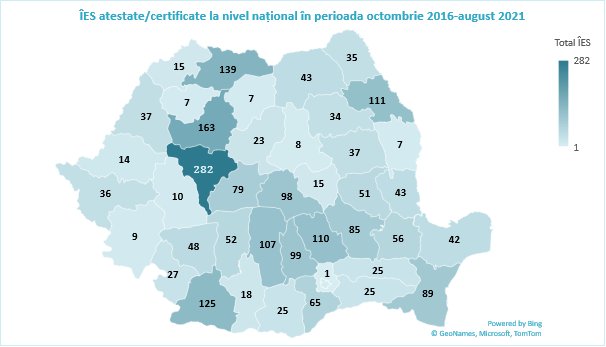 Sursa datelor: ANOFM, RUIESDin punct de vedere al tipului de organizare marea majoritate din cele 2,306 ÎES sunt SRL-uri (88.55%), iar o mică parte o reprezintă asociațiile (10.23%), fundaţii (0.48%), societătii coperative de gradul 1 (0.39%), case de ajutor reciproc (0.26%), federaţii (0.04%), uniuni (0.04%).Această evoluţie demonstrează numărul din ce în ce mai mare de întreprinderi sociale orientate către producţie care ajung, cel puţin ca număr, să fie egale cu întreprinderile sociale tradiţionale de tip asociaţii, orientate în general spre servicii sociale, educaţie, sănătate, etc.Categoria de ÎES în funcție de tipul de organizareSursa datelor: ANOFM, RUIESDomeniile în care activează cele 2,306 ÎES sunt foarte variate. După Clasificarea Activităților din Economia Națională a României (CAEN Rev. 2) cele mai multe ÎES activează în industria prelucrătoare; servicii; construcții; hoteluri și restaurante; sănătate și asistență socială; activități profesionale, științifice și tehnice; activități de spectacole, culturale și recreative; comerț; învățământ.Principalele domenii în care activează ÎESSursa datelor: ANOFM, RUIESÎntreprinderile sociale clasificate după domeniile principale de activitate conform Cod Caen (rev. 2)Sursa datelor: ANOFM, RUIESVariația numărului de locuri de muncă de la întreprinderi sociale și de inserțieNumărul de locuri de muncă create în cadrul ÎES variază în funcție de tipul de organizație, de dimensiunea organizației, de obiectul de activitate, etc. Pentru ÎES înființate fără sprijin POCU nu au existat condiționări cu privire la numărul de locuri de muncă create. Prin intervenția POCU OS 4.16 a crescut numărul de ÎES și au fost create noi locuri de muncă în regiunile respective, numărul de locuri de muncă create de fiind condiționat de nivelul ajutorului de minimis solicitat conform Ghidului Solicitantului. În cadrul celor 2,306 de ÎES sunt angajate 535 persoane, din care 110 persoane aparținând grupurilor vulnerabile. Deși s-a înregistrat un număr foarte mare de SRL-uri atestate ca întreprinderi sociale totuși numărul de angajări din categoria persoanelor vulnerabile nu a crescut proporțional. Identificarea, angajarea și menținerea persoanelor din grupuri vulnerabile în cadrul ÎES reprezintă o provocare. Variația numărului de angajați și timpului de lucru în întreprinderi sociale și de inserție în perioada 2017-2020În 2020 în cadrul ÎES erau angajați în medie lunară 350 de persoane, dintre care, în medie, 135 de persoane aparțineau grupului vulnerabil, ceea ce indică creșteri de peste 60% față de 2017.Procentul angajaților din grupul vulnerabil în totalul angajaților a fost în 2020 în medie de 37.52%, iar procentul timpului de lucru pentru persoanele angajate din grupul vulnerabil în totalul persoanelor angajate a fost în medie de 34.79%. Deși numărul total al angajaților în cadrul ÎES, inclusiv a persoanelor din grupuri vulnerabile a crescut în ultimii ani, totuși procentul angajaților din grupul vulnerabil și procentul timpului de lucru pentru aceste persoane în totalul angajaților indică o scădere în 2020 față de 2017.Situația privind numărul angajaților, timpul de lucru, procentul de angajați din grup vulnerabil în totalul angajaților și procentul referitor la timpul de lucru (media lunară), 2017-2020Sursa datelor: ANOFMNumărul angajaților și timpul de lucru în cadrul ÎES (media lunară), 2017-2020Sursa datelor: ANOFMNumăr angajați din grupuri vulnerabile care au beneficiat de măsuri de acompaniamentÎn 2020 au beneficiat de măsuri de acompaniament 1,708 angajați din grupuri vulnerabile, fiind înregistrată o creștere cu 78.51% față de 2017. Aceștia au beneficiat de diverse tipuri de măsuri de acompaniament: informare, consiliere, forme de pregătire profesională, mediere, adaptare a locului de muncă, ucenicie și practică, altele.Măsuri de acompaniament și beneficiari ai acestor măsuri, 2017-2020Sursa datelor: ANOFMNumăr angajați din grupuri vulnerabile care au beneficiat de măsuri de acompaniamentSursa datelor: ANOFMVariația nivelului de venituri ale întreprinderilor sociale și de inserțieÎn raportul anual al ÎES se regăsesc indicatori financiari din bilanț. Având în vedere faptul că raportările financiare au termene diferite față de cele prevăzute în legislația din domeniul economiei sociale, s-a considerat că situația financiară de pe site-ul MFP este actualizată și oferă o situație mai exactă a indicatorilor financiari ai entităților de economie socială, față de cele depuse la AJOFM-uri. Indicatori financiari care privesc atât activitatea economică cât și activitățile non profit, 2017-2020Sursa: ANOFM pe baza datelor disponibile pe site-ul MFPDatele financiare indică o creștere a veniturilor totale cu 16.76% în 2020 față de 2017, dar și o creștere foarte mare a gradului de îndatorare, respectiv cu 75.24% în 2020 față de 2017. Asigurarea veniturilor pe termen lung este principala preocupare a antreprenorilor sociali. Lipsa veniturilor constituie o problemă majoră în asigurarea implementării activităților sociale propuse. De exemplu, deși a fost creată posibilitatea ca organizaţiile neguvernamentale să susţină activităţi economice şi să-şi consolideze veniturile pe termen lung, totuși acest lucru nu este uşor de realizat. Numărul întreprinderilor sociale care reuşeşc să se menţină pe piaţă pe termen lung este scăzut. Întreprinderile sociale constituite conform Legii nr. 215/2019 se confruntă cu concurenţa pe o piaţă în continuă schimbare.În plus, crearea şi dezvoltarea de produse trebuie adaptată posibilităţilor de angajare a persoanelor din categorii vulnerabile. În acest caz poate fi vorba de capacitate redusă de muncă, aşa cum este cazul persoanelor cu dezabilităţi, dar şi de nivelul de educaţie foarte scăzut şi/sau lipsa de experienţă care sunt caracteristice zonelor sărace ale României, în special în mediul rural. Pentru a asigura produse sau servici de calitate, pe o piaţa concurenţială, în asemenea condiţii, se impune un nivel mai ridicat de creativitate şi acţiuni mai complexe, de formare şi adaptare a condiţiilor de lucru decât într-o întreprindere obişnuită.FACTORI ȘI BARIERE ÎN DEZVOLTAREA ECONOMIEI SOCIALE ÎN ROMÂNIA 2007-2021 – Concluziile analizei sectorialeCONCLUZII PRIVIND EVOLUȚIA CADRULUI GENERAL ȘI DE REGLEMENTAREDezvoltarea spectaculoasă a economiei sociale şi, mai nou, a întreprinderilor sociale în Europa și în lume a avut loc într-un cadru general favorabil acestor organizații, în care donațiile și voluntariatul, resurse principale pentru existența și dezvoltarea acestui sector și modelele cooperatiste și democratice de întreprinderi sunt încurajate prin măsuri fiscale și alte politici publice. În perioada analizată în România evoluțiile au fost însă modeste. 1. Cadrul legal și de politici al organizaţiilor economiei sociale (cooperative, asociații și fundații) chiar în actele normative care reglementează înfiinţarea şi funcţionarea lor nu a evoluat semnificativ în România în prioada 2007-2020. Cu exceptia adoptării Legii economiei sociale, acest cadru nu a evoluat aproape deloc în perioada analizată. Singurul sector instituțional care a beneficiat de modificări ale legilor cadru este cel al cooperativelor agricole. Nici unul dintre sectoarele economiei sociale nu au beneficiat de reforme care să faciliteze înregistrarea sau funcționarea acestora, aceste sectoare rămânând în urma sectorului societăților comerciale care au beneficiat de reforme importante care au vizat reducerea barierelor administrrative de înregistrare și funcționare. Forma juridică de organizație fără scop patrimonial, asociație sau fundație rămâne din păcate o barieră în calea funcționării optime. 2. Deocamdată, în perioada studiată potenţialul economic şi social al entităţilor economiei sociale nu se bucură de recunoaştere în cadrul politicilor publice destinate întreprinderilor, fapt atestat și de excluderea lor din programele destinate sectorului întreprinderilor mici şi mijlocii.Lipsesc măsuri care să  favorizeze integrarea optimă a întreprinderilor de economie socială în sistemul economic măsuri ce pot fi prevăzute în actele normative care reglementează activitatea întreprinderilor în general sau, atunci când există astfel de prevederi, fie nu sunt opeaționalizabile, fie nu sunt implementate, fie sunt implementate defectuos (de ex. Codul Fiscal, legea achiziţiilor publice, etc), în lipsa unei culturi administrative adecvate care presupune înțelegerea rolului acestor întreprinderi Integrarea acestor entități în piețele publice de servicii rămâne extrem de redusă, participarea lor la procedurilor de achiziții publice fiind nesemnificativă. 3. Inexistenta surselor de finanțare private pentru economia socială, subdezvoltarea pieței de servicii financiare -  credit și garanții - pentru aceste întreprinderi și lipsa instrumentelor de investiții sociale existente în alte state membre are un impact asupra șanselor de consolidare și dezvoltare a acestor întreprinderi și a sectorului în ansamblu. România nu are un ecosistem financiar pentru întreprinderi sociale – acestea depind pentru finanțare de surse europene care apar o dată la câțiva ani. Lipsesc alte resurse și instrumente (investititori persoane fizice, fonduri sociale sau cooperatiste de investiții, surse publice, fonduri de pensii și instituții de finanțare socială și solidară –cum ar fi băncile cooperatiste pentru moment ne-intersate de finanțarea întreprinderilor sociale.4. Măsurile speciale prevăzute de Legea  economiei sociale privind un tip special de întreprinderi sociale – întreprinderile sociale de inserţie nu reușesc să integreze eficient mecanismele economiei  sociale în dispozitivele de politică publică relevante pentru ocuparea lucrătorilor defavorizați după model european. politici de ocupare – întreprinderea sociale de inserție introduse prin Legea economiei sociale nu au nicio recunoaștere ca angajatori de inserție pe piața muncii a unor categorii defavorizate prin Legea 76/ 2002 privind stimularea ocupării forţei de muncă care include măsurile concrete destinate insertiei socio-profesionale a persoanelor inactive. Se impune o reformă a politicilor de ocupare pentru a trece de la asistare la incluziune activă prin integrarea eficientă a mecanismelor economiei sociale în aceste politici (ex. întreprinderile sociale de inserţie, cooperative ale grupurilor dezavantajate sau multi-stakeholder - cu implicarea directă a autorităţilor).servicii sociale de inserție socio-profesională Astfel de măsuri pot fi adoptate şi în România ca amendamente la legile specifice Legea asistenței sociale, Legea de stimulare a ocupării 76/2002. Există constrângeri importante pentru cercetarea și statistica economiei sociale - definiția neclară a conceptului și a domeniului de aplicare a economiei sociale la nivel national, definițe care ar putea fi utilizată în mod util de sistemele de conturi naționale. , Lipsa acestei definiții îngreunează delimitarea domeniului de studiu și identificarea unităților instituționale cu caracteristici comune care fac parte din acest sector. Datele administrative necesare pentru calcularea regulată a conturilor economiei sociale lipsesc și nu există preocupări la nivelul autorităților competente și anume Ministerul Finanțelor, Ministerul Justiției – Registrul ONG, Oficiul Registrul Comerțului, Institutul Național de Statistică, Banca Națională care să permită actualizarea anuală a Registrului Statistic al Economiei Sociale cu date din situațiile financiare ale acestor entități, odată cu încheierea înregistrării situațiilor financiar-contabile anuale la autoritățile fiscale.  De asemenea Registrul Comerţului nu publică situații regulate care să includă informații privind unităţile instituţionale care sunt parte a economiei sociale: cooperative şi societăţi comerciale cu acţionariat majoritar constituit din asociaţii, fundaţii, societăţi cooperative.Numărul organizaţiilor economiei sociale creşte an de an mai ales prin înregistrarea unui număr mare de asociaţii şi fundaţii, dinamica sa este însă mult inferioară celei înregistrate în domeniul întreprinderilor cu alte forme juridiceAsociaţiile şi fundaţiile constituie cel mai numeros segment al economiei sociale din România, atât din punct de vedere numeric (89,7% din organizaţiile active în anul 2009), acest sector fiind cel mai important şi din punct de vedere al veniturilor, activelor imobilizate sau al personalului salariat. Dinamica înregistrării de noi organizații este însă mult mai redusă decât cea din rândul celorlalte forme juridice de întreprinderi societăți comerciale – și din cauza dificultăților legale de înregistrare și funcționare – a barierelor administrative impuse asupra acestui sector. Sectorul cooperatist înregistrează creșteri modeste ca număr de organizații, singurul cu o dinamică superioară fiind sectorul cooperativelor agricole. Cooperativele meșteșugărești și de consum sunt ca număr de organizații într-un proces mai degrabă de stagnare. În domeniul serviciilor finanicar și financiar bancare în care acționează cooperativele de credit / bănci cooperatiste și casele de ajutor reciproc această evoluție se datorează în principal unei strategii de consolidare prin fuziuni de organizații – care reduce numărul de organizații dar consilidează activele și capacitățile organizaționale ale acestora de a acționa pe o piață cu reglementări de operare și bonitate în creștere. Romania este printre noile state membre cu cea mai mică rată a ocupării în sectorul economiei sociale, în principal din cauza prăbușirii ocupării în cooperative și a unui cadru legal și fiscal care nu încurajează activitățile economice ale organizațiilor fără scop lucrativ și ocuparea în întreprinderi sociale de inserțieNumărul de locuri de muncă din economia socială are o evoluţie bună în perioada studiată, asociațiile și fundațiile aduc cel mai mare număr de locuri de muncă, acestea oferind peste 64% din totalul locurilor de muncă din sector, ponderea acestor entități crescând în 2015 față de 2009. Ocuparea în sectorul neguvernamental crește constant în 2015, acesta ajungând la 99.800 de angajați. Pe de altă parte după cum se poate observa dinamica ocupării în activitatea economică în sectorul asociațiilor și fundațiilor– cele care practic respectă cel putin 3 dintre criteriile de atestare principale din legea economiei sociale – cel al misiunii sociale, al non-distributivității excedentelor – profitului și al transmiterii patrimoniului în caz de lichidare – aceasta este mult mai redusă decat in ansamblul sectorului non-profit, o explicatie fiind regimul fiscal descurajant – excedentele rezultate din aceasta activitate fiind impozitate cu aceiasi cotă cu cea a societăților comerciale peste un plafon mic de 15.000 Euro echivalent. Cooperativele se găsesc într-un declin accentuat atât ca angajator, cât şi ca şi catalist al participării membrilor la activitatea cooperatistă.BibliografieSocial Enterprise: An International Overview of its Conceptual Evolution and Legal Implementation - Disponibil la:  http://www.fdsc.ro/library/prometeus/Social_enterprise.An_international_overview.pdf November 2009 Social Enterprise Journal 5(3):210-228 Giulia GaleraGiulia GaleraCarlo BorzagaCarlo Borzaga - Disponibil la: http://www.irsr.eu/issue05/07_Borgaza_p85-102.pdf Recent evolutions of the Social Economy in the European Union by CIRIEC-International – European Economic and Social Committee CES/CSS/12/2016/23406 - Disponibil la: https://www.eesc.europa.eu/sites/default/files/files/qe-04-17-875-en-n.pdf Petrescu, C. (2019) Achiziții rezervate: provocări, tendințe, oportunități. Centrul pentru Legislație Non-profit: București. Disponibil la: - https://www.clnr.ro/raport-achizitii-rezervate-provocari-tendinte-oportunitati/DISCUSSION PAPER 12-13 June 2008 Peer Review The Social economy from the perspective of active  Inclusion, Belgium - https://www.archief.social-enterprise.nl/files/2214/4191/0278/discussionpaperbe08.pdf Employment in Europe 2010 European Commission Disponibil la:  https://ec.europa.eu/employment_social/eie/chap1-2-2-page-4_en.html Necesarul de finanțare și acces la servicii financiare și asistență tehnică al întreprinderilor sociale din România Maria Doiciu Ancuța Vameșu Elena Sabina Ganci Irina - Sînziana Opincaru – Eurom IES (FDSC) Aprilie 2016. Disponibil la:  http://www.ies.org.ro/library/files/accesul_la_finantare_si_servicii_is_-_10_august_2017_maria_doiciu.pdf Conturi nationale satelit ale economiei sociale din Romania Raport preliminar - Unitati institutionale parte a economiei sociale Ancuta Vamesu Fundația pentru Dezvoltarea Societății Civile. Disponibil la:- http://www.ies.org.ro/library/files/document_de_politica_publica_-_statistica_economiei_sociale.pdf ECONOMIA SOCIALĂ ÎN UNIUNEA EUROPEANĂ - Rezumatul raportului întocmit pentru Comitetul Economic și Social European de Centrul Internațional de Cercetare și Informare privind Economia Publică, Socială și Cooperatistă (CIRIEC). Disponibil la: -  https://www.eesc.europa.eu/resources/docs/a_ces11042-2012_00_00_tra_etu_ro.pdf STATISTICA ECONOMIEI SOCIALE ÎN ROMÂNIA Propuneri de politică publică Institutul de Economie Sociala Fundația pentru Dezvoltarea Societății Civile. Disponibil la:-  http://www.ies.org.ro/library/files/document_de_politica_publica_-_statistica_economiei_sociale.pdf Atlasul economiei sociale 2012-2014 Cristina Barna Institutul de Economie Sociala – Fundatia pentru Dezvoltarea Societatii Civile. Disponibil la: http://profitpentruoameni.ro/wp-content/uploads/2016/06/01-ATLASUL-ECONOMIEI-SOCIALE-EDITIA-2014.pdf Fundația pentru dezvoltarea societății civile (FDSC) (2017). România 2017. Sectorul neguvernamental – profil, tendințe, provocări. București: FDSC. Disponibil la: https://fondong.fdsc.ro/romania-2017-sectorul-neguvernamental-profil-tendinte-provocari European Commission (2019). Social enterprises and their ecosystems in Europe. Updated country report: Romania. Authors: Mihaela Lambru and Claudia Petrescu. Luxembourg: Publications Office of the European Union. Available at: https://ec.europa.eu/social/main.jsp?advSearchKey= socnteco&mode=advancedSubmit&catId=22&doc_submit=&policyArea=0&policyAreaSub=0& country=0&year=0 European Commission (2019). Social enterprises and their ecosystems in Europe. Updated country report: Romania. Authors: Mihaela Lambru and Claudia Petrescu. Luxembourg: Publications Office of the European Union. Available at: https://ec.europa.eu/social/main.jsp?advSearchKey= socnteco&mode=advancedSubmit&catId=22&doc_submit=&policyArea=0&policyAreaSub=0& country=0&year=0COMMISSION STAFF WORKING DOCUMENT Country Report Romania 2020 European Semester: Assessment of progress on structural reforms, prevention and correction of macroeconomic imbalances, and results of in-depth reviews under Regulation (EU) No 1176/2011 - https://eur-lex.europa.eu/legal-content/EN/TXT/?uri=CELEX%3A52020SC0522 https://ec.europa.eu/growth/sectors/social-economy_rohttp://www.ies.org.ro/mservBarometrul economiei sociale, mai 2021, ADV IașiAcronimDenumireANCAutoritatea Națională pentru CalificăriAJOFMAgenția Județeană pentru Ocuparea Forței de MuncăANOFMAgenția Națională pentru Ocuparea Forței de MuncăCNDIPTCentrul Național pentru Dezvoltarea Învățământului Profesional și TehnicCSNRCadrul Strategic National de Referință 2007- 2013FSEFondul Social EuropeanFEDRFondul european de dezvoltare regionalăMENMinisterul Educației NaționaleMMJSMinisterul Muncii și Justiției SocialeMMPSMinisterul Muncii și Protecției SocialePOSProgram Operațional SectorialPOS DRUProgramul Operațional Sectorial Dezvoltarea Resurselor UmaneUEUniunea EuropeanăEntități ale economiei sociale – forme legaleLegislația specificăSocietăți cooperative cu sub-tipuri de cooperative cu legislație specificăLegea nr. 1/2005 privind organizarea și funcționarea cooperației, republicatăCooperative de credit Ordonanța de urgență a Guvernului nr. 99/2006 privind instituțiile de credit și adecvarea capitalului, aprobată cu modificări și completări prin Legea nr. 227/2007Cooperative agricoleLegea cooperaţiei agricole nr. 566 /2004Societăți agricole Legea nr. 36/1991 privind societățile agricole și alte forme de asociere în agricultură Asociații și fundații cu sub-tipurileOrdonanța Guvernului nr. 26/2000 cu privire la asociații și fundații, aprobată cu modificări și completări prin Legea nr. 246/2005Casele de ajutor reciproc ale salariaților;Legea nr. 122/1996 privind regimul juridic al caselor de ajutor reciproc ale salariaților și al uniunilor acestoraCasele de ajutor reciproc ale pensionarilor Legea nr. 540/2002 privind casele de ajutor reciproc ale pensionarilor Asociații de proprietari.Legea nr. 230/2007 privind înființarea, organizarea și funcționarea asociațiilor de proprietariObști si composesorateArt 95 Forme asociative ale proprietarilor de păduri | Codul Silvic Legea nr.46/ 2008 Proiect - inițiatorParcurs legislativ  PL-x 361/23.05.2011 Proiectul Legii antreprenorului social - Proiectul care propunea reglementarea conceptului de antreprenor social, a stârnit protestele sectorului neguvernamental care l-a considerat în contradicție cu principiile europene ale domeniului economiei socialeRespins definitiv 12.03.2013PL-x nr. 335/2014 Proiect de Lege privind economia socială inițiat de Guvern - Proiectul elaborat de Ministerul Muncii prin consultanții săi care au inițiat un grup de lucru pentru un proiect de lege și o strategie pentru dezvoltarea economiei sociale. S-a reușit organizarea unui dialog structurat pe temă, proiectul reprezentând o bună bază de pornire. Ministerul a revizuit primul proiect după consultările cu actorii economiei sociale, dar multe dintre propunerile sectorului, mai ales cele care priveau măsurile de sprijin nu au fost acceptate de Minister /Guvern/ Parlament.Adoptat ca Legea 219/2015 LEGE privind economia socială în 23.07.2015Pl-x nr. 25/2014 - Propunere legislativă privind economia socială respinsPl-x 547/08.12.2014 - Propunere legislativă "Legea antreprenorului social" Retrimis la comisii 13.09.2016Art. 4 Economia socială se bazează pe următoarele principii: a) prioritate acordată individului şi obiectivelor sociale faţă de creşterea profitului; b) solidaritate şi responsabilitate colectivă; c) convergenţa dintre interesele membrilor asociaţi şi interesul general şi/sau interesele unei colectivităţi; d) control democratic al membrilor, exercitat asupra activităţilor desfăşurate;e) caracter voluntar şi liber al asocierii în formele de organizare specifice domeniului economiei sociale; f) personalitate juridică distinctă, autonomie de gestiune şi independenţă faţă de autorităţile publice; g) alocarea celei mai mari părţi a profitului/excedentului financiar pentru atingerea obiectivelor de interes general, ale unei colectivităţi sau în interesul personal nepatrimonial al membrilor. Art. 5 (1) Economia socială contribuie la dezvoltarea comunităţilor locale, crearea de locuri de muncă, implicarea persoanelor aparţinând grupului vulnerabil, prevăzut de prezenta lege, în activităţi cu caracter social şi/sau activităţi economice, facilitând accesul acestora la resursele şi serviciile comunităţii. (2) Economia socială are următoarele obiective: consolidarea coeziunii economice şi sociale; ocuparea forţei de muncă; dezvoltarea serviciilor sociale. (3) Îndeplinirea obiectivelor prevăzute la alin. (2) se realizează, în principal, prin următoarele activităţi de interes general: producerea de bunuri, prestarea de servicii şi/sau execuţia de lucrări care contribuie la bunăstarea comunităţii sau a membrilor acesteia; promovarea, cu prioritate, a unor activităţi care pot genera sau asigura locuri de muncă pentru încadrarea persoanelor aparţinând grupului vulnerabil; dezvoltarea unor programe de formare profesională dedicate persoanelor din grupul vulnerabil; dezvoltarea serviciilor sociale pentru creşterea capacităţii de inserţie pe piaţa muncii a persoanelor din grupul vulnerabil.Legea economiei socialeCaracteristici economie socială art. 2Criterii atestare ca intreprindere socială – art. 8 al 4Asociații și fundații (AF)OG 26/2000CAR – sub-specie a AFCooperative Legea 1/2005Economie socială =  scop - Să servească interesul general, interesele unei colectivități și/sau interesele personale nepatrimoniale,Misiunea socială - acționează în scop social și/sau în interesul general al comunității.Persoanele fizice și persoanele juridice care urmăresc desfășurarea unor activități de interes general sau în interesul unor colectivități ori, după caz, în interesul lor personal nepatrimonial pot constitui asociații ori fundații.Societatea cooperativă este o asociație autonomă în scopul promovării intereselor economice, sociale și culturale ale membrilor cooperatori, fiind deținută în comun și controlată democratic de către membrii săi, în conformitate cu principiile cooperatiste. (principiul 7 principiul preocupării pentru comunitate, conform căruia societățile cooperative acționează pentru dezvoltarea durabilă a comunităților din care fac parte).Constrângera de distribuire limitată a profitului - alocă minimum 90% din profitul realizat scopului social și rezervei statutare.Caracterul ne-patrimonialDistribuirea excedentelor către administratori este interzisă.Cel puțin o parte a acestei proprietăți este indivizibilă. - Membrii cooperatori primesc, de regulă, o compensație limitată în bani sau în natură, din profitul stabilit pe baza situației financiare anuale și a contului de profit și pierdere.Asset lock – securizarea patrimoniului se obligă să transmită bunurile rămase în urma lichidării către una sau mai multe întreprinderi sociale.În cazul dizolvării asociației sau fundației, bunurile rămase în urma lichidării nu se pot transmite către persoane fizice, pot fi transmise către persoane juridice de drept privat sau de drept public cu scop identic sau asemănător, printr-o procedura stabilită în statutul asociației sau al fundațieiReglementări – recomandări – practica europeană Legislația națională RomâniaRecomandarea nr. 361/2003 privind definirea microîntreprinderilor și a întreprinderilor mici și mijlocii... în conformitate cu articolele 48, 81 și 82 din tratat, astfel cum sunt acestea interpretate de Curtea de Justiție a Comunităților Europene, este necesar să se considere întreprindere orice entitate, indiferent de forma juridică, care desfășoară o activitate economică, inclusiv, în special, entitățile care desfășoară o activitate artizanală și alte activități cu titlu individual sau familial, societățile de persoane sau asociațiile care desfășoară în mod obișnuit o activitate economică.Legea nr. 346/2004 privind stimularea înființării și dezvoltării întreprinderilor mici și mijlocii Art. 2 Prin întreprindere se înțelege orice formă de organizare a unei activități economice, autonomă patrimonial și autorizată potrivit legilor în vigoare să facă acte și fapte de comerț, în scopul obținerii de profit, în condiții de concurență, respectiv: societăți comerciale, societăți cooperative, persoane fizice care desfășoară activități economice în mod independent și asociații familiale autorizate potrivit dispozițiilor legale în vigoare.Legea cadru a economiei sociale 219/215Legea cadru pentru întreprinderi mici si mijlocii  - Legea nr. 346/2004 privind stimularea înființării și dezvoltării întreprinderilor mici și mijlocii  Art. 21. -(3) Întreprinderile sociale și întreprinderile sociale de inserție pot beneficia anual de programul pentru stimularea înființării și dezvoltării microîntreprinderilor din sfera economiei sociale în conformitate cu prevederile art. 251 lit. d) din Legea nr. 346/2004 privind stimularea înființării și dezvoltării întreprinderilor mici și mijlocii, cu modificările și completările ulterioare, referitoare la Programele naționale destinate finanțării întreprinderilor mici și mijlocii care se derulează de către autoritatea publică centrală cu atribuții în domeniul întreprinderilor mici și mijlocii.Art. 25. - (1) Guvernul aprobă anual programe de încurajare și de stimulare a înființării și dezvoltării întreprinderilor mici și mijlocii pe baza programelor elaborate de Agenția Națională pentru Întreprinderi Mici și Mijlocii și Cooperație, cu consultarea organizațiilor de reprezentare a intereselor întreprinderilor mici și mijlocii. Entități ale economiei sociale Entități ale economiei socialeNumăr organizații activeNumăr organizații activeNumăr organizații activeNumăr organizații activeNumăr organizații activeNumăr organizații activeNumăr organizații activeNumăr organizații active Entități ale economiei sociale Entități ale economiei sociale20072009201020112012201320142015Asociații și fundații, din careAsociații și fundații, din care19,35423,10026,32229,65633,67037,67940,83842,707Cu activitate economică declarată în bilanțCu activitate economică declarată în bilanț3,1162,4042,7303,8324,0584,4684,7445,302Cooperative, din care:Cooperative, din care:1,8191,747 2,0172,1452,228N.A.N.A.2303meșteșugărești799788857836846N.A.N.A.885de consum927894958947940N.A.N.A.925de credit / Banci cooperatiste9365758786N.A.N.A.67agricoleN.A.N.A. 127275356N.A.N.A.426CAR din care:CAR din care:835 8962,9402,7352,7672,8032,7202,631CAR Pensionari178 193203193198201218219CAR Salariați657 7032,7372,5422,5692,6022,5022,412Total22,00825,743 31,27934,53638,66540,48243,55847,641Entități ale economiei socialeEntități ale economiei socialeNumăr angajațiNumăr angajațiNumăr angajațiNumăr angajațiNumăr angajațiNumăr angajațiNumăr angajațiNumăr angajațiEntități ale economiei socialeEntități ale economiei sociale20072009201020112012201320142015Asociații și fundații AFAsociații și fundații AFN.A 48.6336094769,90776,902838449243099774Din care AF cu activitati economiceDin care AF cu activitati economiceN.A10.5491256115.03816.097112721246913117Cooperative, din care:Cooperative, din care:44526 43,3613484332,90531,428N.A.N.A25625meșteșugărești3408725,5532510923,20222,082N.A.N.A.17850de consum9124854774857,6217,050N.A.N.A.5244de credit / Banci cooperatiste13151,41920031,8582,049N.A.N.A.1937Cooperative agricole na246224247N.A.N.A.594CARdin care: na5,3335,403572759705948CAR Pensionari2219195913062,1762,240241225442450CAR SalariațiN.AN.A N.A.3,1573,163331534263498Total108,145113,733131347Anul20102011201220132014201520162017Întreprinderi active - număr3,5543,2122,9912,9662,7682,5812,5082,581Întrprinderi nou create - număr5123295131816369Întreprinderi desființate - număr1941521515,878191183240237Numărul mediu al persoanelor angajate 47,06145,01446,29047,29444,93344,49144,08042,373Domenii principale de activitate (CAEN Rev. 2)ProcentIndustria prelucrătoare 17.39%Activități de servicii administrative și suport11.23%Construcții10.06%Hoteluri și restaurante8.80%Sănătate și asistență socială7.20%Activități profesionale, științifice și tehnice7.07%Activități de spectacole, culturale și recreative6.03%Comerț 5.94%Învățământ5.07%Alte activități de servicii5.07%Informații și comunicații3.17%Transport și depozitare 1.91%Distribuția apei, salubritate, gestionarea deșeurilor 1.17%Intermedieri financiare și asigurări0.43%Tranzacții imobiliare0.35%Agricultură, silvicultură și pescuit0.26%Altele8.85%Media lunară / IndicatoriNumăr total angajaţiNumăr angajați aparținând grupului vulnerabilProcent % angajați din grup vulnerabil în totalul angajațilorTotalul timpului de lucru al tuturor angajaților (ore)Timpul de lucru cumulat al angajaților aparținând grupului vulnerabil (ore)Procent % (timp de lucru al angajaților din grupul vulnerabil în total timp de lucru al angajaților)20171225445.00%8,3244,00148.00%20181155245.30%9,1174,85853.30%20191587044.00%18,2228,96649.20%202035013537.52%36,64412,86134.79%Măsuri de acompaniamentNumăr angajați din grupuri vulnerabile care au beneficiat de măsuri de acompaniamentNumăr angajați din grupuri vulnerabile care au beneficiat de măsuri de acompaniamentNumăr angajați din grupuri vulnerabile care au beneficiat de măsuri de acompaniamentNumăr angajați din grupuri vulnerabile care au beneficiat de măsuri de acompaniamentMăsuri de acompaniament2017201820192020Informare8212947387Consiliere7312745259Forme de pregătire profesională756644214Mediere47419232Adaptare a locului de muncă294334192Ucenicie și practică37271316Altele247322408Total 3675062141,708IndicatorSituația la 31.12.2017Situația la 31.12.2018Situația la 31.12.2019Situația la 31.12.2020Evoluție 2020 vs 2017Venituri totale78,890,07368,507,54559,386,08394,777,09816.76%Cheltuieli totale70,820,32761,665,98251,572,06982,687,57214.35%Excedent/Profit17,881,01019,712,07618,298,22321,581,29817.15%Deficit/Pierderi1,073,5304,961,1462,256,7003,492,92269.27%Datorii 5,617,6262,335,3566,545,21622,692,52075.24%